The Commonwealth of MassachusettsExecutive Office of Energy and Environmental AffairsMassachusetts Department of Environmental ProtectionOne Winter streetBoston, Massachusetts 02108Request for ResponseFEDERAL FISCAL YEAR 2020 SECTION 604(b) WATER QUALITY MANAGEMENT PLANNING GRANT PROGRAM Agency Document Numbers:RFR#: BWR-RFR-FFY2020-604COMMBUYS Bid #: BD-20-1045-BWR00-BWR01-50348April 24, 20201. Request for responses table of contents2. Grant Summary	2A. Overview and Goals of Grant	2B. Procurement Scope and Description	2C. Grant Announcement Calendar and Grant Application Deadline	3D. Grant Contact Information	4E. Written Questions	43. Eligibility	4A. Eligible Applicants	4B. Eligible & Priority Projects	4C. Selection Criteria/ Evaluation Process	5D. Ineligible Projects/Scope of Work	64. Procurement and Grant Contract Information	6A. Procurement for Grant Contracts	6B. Total Anticipated Duration of Grant Contract(s)	6C. Funding Availability, Budgeting Guidelines & Allowable Expenditures	7D. Matching Funds	7E. Grant Contract Award	7F. Applicant Communication with MassDEP and the Commonwealth	8G. Grant Announcement Distribution Method	8H. Prohibition of Changes to the Grant Announcement/Application	8I. Failure to Provide a Complete and Compliant Application	8J. Reasonable Accommodation	8K. Selection for Award of a Grant Contract	9L. Affirmative Action Requirements	95. Instructions for Submitting an Application	11A. Application Transmittal Instructions	11B. Requirements For Application Structure and Content	126. Terms and Conditions of Grant Contract Award	12A. Commonwealth Terms and Conditions	12B. Supplemental Terms and Conditions	12C. Additional Requirements	127. Definitions	138. List of Attachments:	14Attachment A: Application/ProposalATTACHMENT B: APPLICATION CHECKLISTATTACHMENT C: EEO/AA FORMS AND GUIDANCEATTACHMENT D: SUPPLEMENTAL TERMS AND CONDITIONSATTACHMENT E: ADDITIONAL RESOURCES & FAQsATTACHMENT F: 2020 PRIORITY SEGMENTS2. Grant Summary	A. Overview and Goals of GrantThe Department of Environmental Protection (“MassDEP” or the “Department”), Bureau of Water Resources, is pleased to issue this Request for Responses (“RFR”) for Section 604(b) Water Quality Management Planning Program Grants for Federal Fiscal Year 2020 (“FFY2020”). MassDEP is seeking grant proposals from eligible entities that identify nonpoint source water quality issues, determine the most effective solutions and provide preliminary designs for Best Management Practices to address the identified issues.This RFR contains eligibility requirements, funding priorities, selection criteria, the procurement schedule and a checklist for a completed FFY2020 604(b) Application.B. Procurement Scope and DescriptionSection 604(b) of the federal Clean Water Act (“CWA”) authorizes the awarding of funds through the U.S. Environmental Protection Agency (“EPA”) to states for water quality assessment and management planning grants. The 1987 amendments to the CWA mandated that 40% of each state's award be granted, or "passed through," to Regional Public Comprehensive Planning Organizations and Interstate Organizations. MassDEP expects to have available approximately $200,000 in total grant funds from the EPA to put towards new projects in FFY2020. A match of funds is not required for 604(b) projects; however, the inclusion of a match of either cash or in-kind services may increase the competitiveness of a submitted proposal by demonstrating local commitment to the project. Projects are expected to utilize firms that qualify as Disadvantaged Minority Owned Businesses (4.2% of the total project budget) and Disadvantaged Women Owned Businesses (4.5% of the total project budget). Eligible entities include: regional planning agencies, councils of governments, counties, conservation districts, cities and towns.  For FFY2020, MassDEP will focus 604(b) grant funds on nonpoint source assessment and planning projects that result in the following:Development of Watershed-based Plans (“WBPs”) for local watershed planning and to support future Section 319 grant projects. An online tool to support development of WBPs can be found at: http://prj.geosyntec.com/MassDEPWBP; Determination of the nature, extent and causes of water quality problems and determination of pollutant load reductions necessary to meet water quality standards; Development of green infrastructure projects that manage wet weather events to maintain or restore natural hydrology; orDevelopment of preliminary designs and implementation plans that will address water quality impairments in impaired watersheds.Assessment work performed under the 604(b) program must address assessment information needs (pathogens, nutrients, metals, etc.) contained in the Massachusetts Integrated List of Waters (303(d) List).  The 2016 Integrated List of Waters and a listing of TMDL reports are available on the MassDEP Web Site at: https://www.mass.gov/total-maximum-daily-loads-tmdls.Additionally, MassDEP’s Water Quality Assessment reports for select watersheds are available at: https://www.mass.gov/service-details/water-quality-assessments.Priority will be given to assessment type activities that will result in information that can be used by MassDEP to support additional water quality assessment work and/or to help develop recommendations relative to future nonpoint source pollution Best Management Practice(s) (“BMPs”) implementation projects and management strategies for restoration and protection of surface water and groundwater resources. Each project must include a public awareness component involving coordinated efforts with local boards, town officials and other appropriate interest groups and agencies working in the area. Please note that after the April 24, 2020 RFR release date, MassDEP staff and all Commonwealth employees will only respond to administrative questions and provide copies of reference documents. Staff are prohibited from assisting potential applicants in developing specific 604(b) proposals.To be considered for funding, the Department must receive applications by 12:00 p.m. (noon) on Friday, June 26, 2020. Applications must be mailed/hand delivered to: Massachusetts Department of Environmental ProtectionBureau of Water Resources8 New Bond StreetWorcester, MA 01606Re: Document No. BWR-RFR-FFY2020-604Attn: Meghan SelbyAdditional submittal requirements are described within this RFR.This RFR has been announced electronically using the Commonwealth’s electronic procurement system, (COMMBUYS). The Request for Responses and any additional information can be found on the MassDEP Grants and Financial Assistance: Watersheds & Water Quality page, https://www.mass.gov/info-details/grants-financial-assistance-watersheds-water-qualityC. Grant Announcement Calendar and Grant Application DeadlineApplicants will be notified on or about October 2020 as to the results of the Department’s project review and selection process. The Department recommends selected projects to the EPA for funding approval. After the EPA has approved the project recommendations, the Department will enter into contract negotiations with the selected applicants. The Department reserves the right to fund a portion of a project, revise the project scope, and/or add or delete tasks to any project proposal that is recommended to the EPA. Applicants will have the option of rejecting the 604(b) award if a project, as revised, does not meet their capacity or the goals of their organization.D. Grant Contact InformationMeghan Selby604(b) Program ManagerMassachusetts Department of Environmental ProtectionBureau of Water Resources8 New Bond StreetWorcester, MA 01606meghan.selby@mass.govE. Written Questions All questions and correspondence regarding this RFR must be directed to the 604(b) Program Manager and be received no later than 5:00 p.m. on May 1, 2020. Electronic and hard copy submissions will be accepted. Responses to all questions received will be posted on the MassDEP Grants & Financial Assistance: Watersheds & Water Quality web page by May 8, 2020. https://www.mass.gov/info-details/grants-financial-assistance-watersheds-water-quality3. EligibilityA. Eligible Applicants  Pursuant to Section 604(b) of the Clean Water Act, eligible grant applicants include: regional planning agencies, council of governments, counties, conservation districts, cities and towns.  Subcontracting: Applicants may propose a subcontractor or team of subcontractors as part of their application and proposal. Subcontractors working for the applicant are subject to the same terms and conditions as the applicant, as defined in this RFR. Multiple applications: An eligible applicant may submit more than one proposal for distinct water quality projects. B. Eligible & Priority Projects Watershed based nonpoint source assessment and planning projects are eligible for funding under the FFY2020 604(b) Program. Higher priority will be given to the following watershed based nonpoint source assessment and planning projects:Development of Watershed-based Plans – EPA requires nine-element watershed based plans to support implementation projects that are funded thorough Section 319 of the CWA. The development of one or more watershed-based plans at the sub-watershed level can be carried out using 604(b) funds. MassDEP has developed a web-based tool to assist with development of 9-element watershed based plans for lakes, rivers, and estuaries. The WBP tool can be found at: http://prj.geosyntec.com/MassDEPWBP.Water Quality Assessment – Identification and characterization of a specific nonpoint source pollution problem site or resource of particular concern via water quality sampling. Results should be used to develop recommendations and conceptual designs for BMP implementation projects and management strategies consistent with the Department’s policies and programs. Projects that propose to conduct water quality sampling will be required to provide or develop a MassDEP and EPA approved Quality Assurance Project Plan (“QAPP”). Additional information on QAPPs can be found at the following MassDEP web page: https://www.mass.gov/guides/water-quality-monitoring-for-volunteersGreen Infrastructure & Low Impact Development – Assessment of water quality issues and development of conceptual designs for projects that manage wet weather events to maintain and restore natural hydrology. Other project examples include: green streets, water reuse projects, porous pavement, bioretention, tree box filters, hydromodification to establish or restore riparian buffers, floodplains, or wetlands, and retrofit programs, including downspout disconnection to keep wet weather out of all types of storm sewers.Development of Implementation Plans – Implementation plans include conceptual drawings and engineering studies, which can be submitted for funding to other grant sources, that will lead to remediation of water quality impairments and restoration of beneficial uses. All proposals should provide a locus map of the project area, and a detailed map of the project area. If feasible, the proposal should include the 303(d) listing from the 2016 Integrated List of Waters with the specific water quality impairment(s) for the project area. Other Water Quality data collected for the project area should be summarized in the proposal.The types of projects that received 604(b) funding in previous years are provided in Project Summaries available at: https://www.mass.gov/info-details/grants-financial-assistance-watersheds-water-qualityor from the 604(b) Program Manager.  Projects are expected to commence within approximately eight (8) months of the notice of grant award and be completed within two years of receipt of the Notice to Proceed letter.  C. Selection Criteria/ Evaluation ProcessApplications for funding will be evaluated by MassDEP according to the following criteria at a minimum:Extent to which the project, scope of services and targeted watersheds would further MassDEP water quality management priorities, or other suitable water quality management goals.Quality and responsiveness of the proposal including; completeness, organization, and conciseness.Provision of a local match, whether in the form of cash or in-kind services, while not required by 604(b), can increase the competitiveness of a proposal by demonstrating local commitment to the project.Technical approach, including the logic of the plan, clarity of the proposal in problem identification and relevant objectives, discrete project deliverables and results identified, and realistic implementation schedule.Ability of the project to successfully address the problems identified in terms of the proposed tasks, including the applicant's commitment and qualifications to solve the problems to be addressed by the grant. The applicant's past performance in conducting projects funded under this or other grant programs administered by MassDEP and other EEA Agencies will be part of the evaluation process. The applicant’s likelihood of success for the proposed project, including the usefulness of the resulting products, and proposed implementation strategies, will also be considered.Cost effectiveness of the proposal.Ability of the project deliverables to be used in a future project that qualifies for Section 319 grant funds.Application scores will be used to rank applications and will determine which applications will proceed to subsequent stages of the evaluation and/or enter into negotiations with the Commonwealth to receive a contract award. D. Ineligible Projects/Scope of WorkThe following projects and/or scopes of work are ineligible for funding under the 604(b) grant program:Projects that would be undertaken to comply with local, State or Federal governmental enforcement actions, such as Administrative Orders or Consent Orders.Projects to implement specific requirements of National Pollutant Discharge Elimination System (NPDES) storm water permits.4. Procurement and Grant Contract InformationA. Procurement for Grant Contracts Solicitations and procurements are governed by specific Commonwealth regulations, and where federal funding is employed, also by federal requirements contained in the federal grant that issues the funds to the Commonwealth. Projects awarded as part of this funding opportunity will be awarded as a grant. The regulation governing this procurement is 815 CMR 2.00, with some provisions of 801 CMR 21.00. The terms of 815 CMR 2.00:  Grants and Subsidies and 801 CMR 21.00: Procurement of Commodities and Services are incorporated by reference into this Grant Opportunity/Announcement. Words used in this Grant Opportunity document shall have the meanings defined in 815 CMR 2.00 and, where applicable, in 801 CMR 21.00. DefinitionsB. Total Anticipated Duration of Grant Contract(s)The base period of the grant contract is approximately two (2) years, with a potential for two (2) additional one-year renewal options, for a maximum grant contract period of four (4) years.  No agreements for services may be executed after the grant contract has expired. Extension of the base contract term is at the sole discretion of MassDEP.C. Funding Availability, Budgeting Guidelines & Allowable ExpendituresThe total anticipated expenditures for water quality projects under this Grant Announcement is $200,000. Grant contracts will have a maximum obligation amount. MassDEP is under no obligation to disburse a specific sum of funding. There is no guarantee that monies will be awarded.  All grant contracts shall be subject to available funding. Ten percent (10%) retainage is withheld from each invoice submitted during the course of the project. MassDEP pays the retainage to the Grantee once all deliverables are received and the contract is closed out.MassDEP will only reimburse costs and expenses that relate directly to the proposed water quality project and that will be incurred if the project is implemented. For grant contracts that are implemented under this Grant Opportunity, changes to the Scope of Services will require a formal grant contract amendment; however shifts in budget amounts between line items that do not substantively alter the Scope of Services may be considered to be administrative changes that will not require a formal grant contract amendment, but may require a project change order. The decision as to whether a grant contract amendment is required is solely within the discretion of the MassDEP 604(b) Program Manager.  See Attachment D (Supplemental Terms and Conditions) Section 3 (Compensation and Payment of Grant Funds) for additional requirements and restrictions on payment.D. Matching FundsMatching funds are not required for a project to be eligible for funding; however MassDEP encourages applications that leverage additional funding and/or in-kind services because it extends the availability of 604(b) funds and therefore increases the resource benefits provided to the public by the funds. If a cash or in-kind match will be provided by an entity outside the applicant’s organization, a letter from the authorized agent of the match provider must be submitted by the Grant Application due date, stating a commitment to provide the match.  E. Grant Contract AwardFunding for projects selected under this Grant Announcement will be through a grant contract issued and administered by MassDEP’s 604(b) Program. MassDEP may fund multiple awards to multiple organizations within the limits of the available funding. However, MassDEP could award all of the funding for a single project, depending on the number of applications received, the results of the evaluation and ranking of the applications and projected costs.  Projects that are awarded a grant contract shall abide by the terms and conditions set forth in Section 6 (Terms and Conditions) and the additional terms and conditions set forth in Attachment D (Supplemental Terms and Conditions) of this RFR. Additionally, final grant contracts are subject to successful negotiation of the Final Scope of Services. Grant contracts are not final until MassDEP and the Grantee signatories have signed the Commonwealth’s Standard Contract form, and the 604(b) Program Manager has issued a written Notice to Proceed.  MassDEP does not guarantee that any grant contracts may result from this Grant Announcement, or that any particular funding amount will be awarded. It is anticipated that projects could commence immediately upon MassDEP’s award of a contract. Awarded contracts will be reviewed during the contract term and, upon request by the Grantee, may be extended or otherwise amended at the sole discretion of MassDEP. Any extension granted will not necessarily change, or increase, the monetary value of the contract.  F. Applicant Communication with MassDEP and the CommonwealthApplicants are prohibited from communicating directly with any employee of MassDEP regarding this Grant Opportunity except as specified in this RFR, and no other individual Commonwealth employee or representative is authorized to provide any information or respond to any question or inquiry concerning this RFR. Applicants may contact the contact person for this RFR in the event this RFR is incomplete or the applicant is having trouble obtaining any required attachments.  Note that there is an open period to submit written questions up to the deadline specified in this RFR. MassDEP’s response to questions from all prospective applicants that are pertinent to this procurement will be answered and posted on the MassDEP website.  G. Grant Announcement Distribution MethodA Notice of Upcoming Grant Opportunity has been distributed electronically using the Commonwealth’s electronic procurement and solicitation website COMMBUYS (posted on April 2, 2020) and the MassDEP Grants and Financial Assistance: Watersheds & Water Quality website, https://www.mass.gov/info-details/grants-financial-assistance-watersheds-water-quality#section-319-nonpoint-source-competitive-grants-program-. This RFR and all the attachments were posted to COMMBUYS on April 24, 2020 and on the MassDEP web page. It is the responsibility of every Applicant to check the MassDEP website for any addenda or modifications to the Grant Announcement to which they intend to respond. The Commonwealth of Massachusetts and its subdivisions accept no liability and will provide no accommodations to Applicants who fail to check for amendments to the Grant Announcement and/or submit inadequate or incorrect responses.H. Prohibition of Changes to the Grant Announcement/ApplicationApplicants may not alter the Grant Announcement language or any Grant Announcement component files.  Those submitting an application must respond in accordance to the Grant Announcement directions and complete only those sections that prompt an Applicant for a response. Modifications to the body of this Grant Announcement, specifications, terms and conditions, or which change the intent of this Grant Announcement are prohibited.  Any unauthorized alterations will cause rejection of the response by the MassDEP.  If an Applicant finds an error where a change may be required, the Applicant should immediately contact the MassDEP Contact listed in Section 2D of this Grant Announcement.I. Failure to Provide a Complete and Compliant ApplicationSubmittals that are received that are incomplete and/or non-compliant with the requirements stated in this RFR are subject to rejection by the Grant Review Team (“GRT”).J. Reasonable AccommodationApplicants with disabilities or hardships that seek reasonable accommodation, which may include the receipt of information in an alternative format, must communicate such requests in writing to Michelle Waters-Ekanem, the Director of Diversity/Civil Rights, at One Winter Street, Boston, MA 02108 (617-292-5751, TTY# MassRelay Service 1-800-439-2370, or Michelle.Waters-Ekanem@mass.gov). Requests for accommodation will be addressed on a case-by-case basis. K. Selection for Award of a Grant ContractApplications that are determined to be eligible for grant funding as described in this RFR, and meet the evaluation criteria and the terms and conditions of the Grant Contract, as determined by the GRT, may be awarded a Grant Contract. However, the grant funds for water quality projects have a definite limit, as stated in Section 2 of this RFR. If applications are received that meet the eligibility and other requirements and goals for this procurement, but the total projected costs for all eligible responses exceed the available funding, the GRT will evaluate and rank the submittals to ensure the funding limits will not be exceeded. In this case, the GRT will use the Commonwealth “best value” evaluation methods to select those projects that will be awarded grants under this RFR to ensure the total grant funding limit will not be exceeded.Failure of the Applicant to be awarded a grant under this RFR shall not eliminate their eligibility or consideration for any future potential grant funds that may be available through the 604(b) Program.    L. Affirmative Action Requirements In order for a proposal to be considered complete and responsive to this RFR, applicants must provide with their proposals the appropriate Equal Employment Opportunity/Affirmative Action (EEO/AA) and Disadvantaged Minority/Women Business Enterprise (D/MBE or D/WBE) information listed below. Additional information is found in Attachment C.For proposals, each respondent must provide a signed EEO/AA Policy Statement on the organization's letterhead, which outlines its company's/agency's commitment to EEO/AA as a company/agency objective of equal importance to other company/agency objectives. Please refer to the EEO/AA Requirements and EEO/AA Policy Guidance Statement in Attachment C.Disadvantaged Business Enterprise (DBE) Utilization RequirementsRegardless of the dollar value of a project awarded, the 604(b) Grant Program requires that any prime contracts or subcontracts for services, construction, goods or equipment procured by a Grantee to implement the project funded from the Grant must contain the applicable Federal “Fair Share” DBE Utilization Goals.For firms to qualify under the DBE Program, they must be both socially and economically disadvantaged, citizens of the United States, and certified as a DBE by the Supplier Diversity Office (SDO). Women and certain minorities are presumed to be socially disadvantaged. The economic disadvantage is measured by the owner’s initial and continuing personal net worth of less than $1,320,000. Because the Clean Water Act requires the use of Minority Business Enterprises (MBEs) and Women Business Enterprises (WBEs) these firms should still be utilized, but they must also be certified as DBEs. In essence, the regulations mean that only a subset of the universe of MBEs and WBEs can be counted toward the Fair Share goals – those who are also certified as DBEs.The DBE utilization goals are 4.2% D/MBE and 4.5% D/WBE, respectively, for any subcontract for services, construction, goods or equipment.For the purposes of being awarded a Grant pursuant to this RFR, all respondents must include a written Statement of Intent in their proposals (on their organization’s letterhead) which clearly acknowledges that the respondent, as Grantee, shall comply with the DBE utilization requirements contained in this RFR, during the implementation of its project. The proposed project budget contained in the respondent’s proposal must also identify specific expense categories (with associated dollar amounts) that the respondent expects to procure to meet or exceed the applicable D/MBE and D/WBE goals during project implementation.All Respondents must clearly indicate in their proposed budgets the specific tasks with dollar amounts that will be used to meet or exceed the DBE "Fair Share" requirement described above.5. Instructions for Submitting an ApplicationThe following forms must be submitted with the Proposal, with original blue ink signatures:Commonwealth Standard Contract Form, (which incorporates the Standard Contract Form Instructions, Contractor Certifications, and Commonwealth Terms and Conditions by reference)Contractor Authorized Signatory Listing Form (notarized)Request for Taxpayer Identification Number and Certification (Mass. Substitute W-9 Form, revised March 5, 2020)Electronic Fund Transmittal FormAn executed Equal Opportunity/Affirmation Action Policy Statement (sample provided in this RFR)Written Statement of Intent acknowledging the obligation to meet or exceed fair share goals (sample provided in this RFR)The Commonwealth Forms are located on the Massachusetts Comptroller’s website at the following link: https://www.macomptroller.org/formsA. Application Transmittal InstructionsThe original hard copy version of the Application, including all required and completed documents, with paper and CD or flash drive copies and emailed copy, as described below, must be received by MassDEP no later than the date and time listed in Section 2C of this RFR: 12:00 p.m. (noon), EDST on June 26, 2020. Emailed electronic copies, in Word (.doc) AND scanned (.pdf) form, comprising no more than 10MB of data, must also be submitted by this same deadline, i.e., 12 noon, EDST on June 26, 2020. Applications received after that date and time will not be accepted. Refer to Attachment B (Checklist) of this RFR for specific requirements. Hard copy applications shall be received by the deadline to:Massachusetts Department of Environmental ProtectionBureau of Water Resources8 New Bond StreetWorcester, MA 01606Re: Document No. BWR-RFR-FFY2020-604 Attn: Meghan SelbyANDElectronic application copies, limited to 10MB, emailed by the deadline [in both Word (.doc) and scanned (.pdf) formats] to:Meghan Selby604(b) Program Managermeghan.selby@mass.govSubject Line to Include: Re: Document No. BWR-RFR-FFY2020-604 Required Submittal Package:One complete original proposal including all required forms signed in blue ink;Two additional complete paper copies including copies of required forms;Two CDs or flash drives, each containing a Word (.doc) version of the proposal narrative and application form, plus a scanned (.pdf) version of the complete proposal including all forms, attachments, match commitments, and support letters.Electronic copies, limited to 10MB, emailed by the deadline, in .doc and .pdf formats, to: meghan.selby@mass.gov Reviewers receive scanned electronic copies of proposals. Therefore, please ensure that the materials in email and on the CDs or flash drives can be viewed and printed! Large-scale plans are discouraged, but if they are essential to your proposal, please contact Meghan Selby (Section 2D.) for submittal instructions.B. Requirements For Application Structure and ContentAdditional required structure and submission items for the Application are specified in Attachments A and B (Application and Checklist) of this RFR. 6. Terms and Conditions of Grant Contract AwardAny Grant Applicant receiving an award must comply with the following requirements:A. Commonwealth Terms and ConditionsThe general terms and conditions for this contract are set forth in the following standard Commonwealth documents: Commonwealth of Massachusetts Standard Contract Form, which incorporates by reference the Standard Contract Form Instructions, Contractor Certifications and Commonwealth Terms and ConditionsThe terms and conditions contained in these documents supersede any and all other terms that may be defined explicitly or implied in this Grant Announcement.  It is important that the entity submitting proposals fully understand all of the terms and conditions contained in these documents, and the referenced terms in these documents and how the terms apply to their agency, organization or business.  A Grantee that fails to comply with the terms and conditions required by this Grant may be terminated from the contract.      In addition to meeting the requirements of this Grant Announcement, the Grantee’s authorized signatory must sign and submit the “Standard Contract Form” with the completed Grant Application documents.B. Supplemental Terms and ConditionsSupplemental terms and conditions are requirements that are specific to the contracts resulting from this RFR. The Supplemental Terms and Conditions are provided in Attachment D (Supplemental Terms and Conditions).C. Additional RequirementsIn addition to complying with the requirements of this section, any Applicant receiving a Grant Award must adhere to all requirements of the grant application, and all documentation submitted in support of that application. If, after award of a Grant to a recipient, the GRT receives information that there has been a material omission or misrepresentation by the Applicant regarding any aspect of the proposed project, this may constitute grounds for invalidating the Grant award.7. DefinitionsThe following definitions supplement the definitions provided in Code of Massachusetts Regulations, 801 CMR 21.00 (Procurement of Commodities and Services) and 815 CMR 2.00 (Grants and Subsidies). These definitions are used for this solicitation and may be used throughout implementation of the grant contract after award:Applicant: An Applicant is any entity identified in Section 3A of this Grant Announcement that responds to this Grant Announcement with a completed application, including the work and cost plan, and other required documentation as specified herein. For definition purposes, an Applicant is the same as a “bidder” as defined in 801 CMR 21.00 (Procurement of Commodities and Services). Bureau of Water Resources (BWR): The Bureau within MassDEP that is responsible for the procurement and implementation of this contract. MassDEP’s 604(b) Program Manager, Program Coordinator, and Contract Manager are assigned to BWR, Division of Watershed Management. COMMBUYS: The Commonwealth’s eProcurement Access and Solicitation Website (COMMBUYS) is a free, around-the-clock internet access site that provides bid/solicitation/procurement documents for all goods and services that are available either on existing Commonwealth state-wide contracts or are issued by other Eligible Entities of the Commonwealth of Massachusetts (including MassDEP).   Announcements for Grant Opportunities and Notification of selection (and non-selection) for Grant Awards must also be posted on COMMBUYS pursuant to 815 CMR 2.00 (Grants and Subsidies). Federal Subgrant: A Grant of Federal Funds received by a State Department as a Federal Grantee, which are provided under contractual terms to a Grantee. Certain Grantees receiving Federal Grant Award funds will be considered Subrecipients and will be required to comply with additional federal requirements. See 815 CMR 2.02 (definitions). In this document, Federal Subgrant is also referred to as “Grant Contract.”Grant Review Team (GRT): The Massachusetts state and federal personnel who are responsible for conducting the evaluation of the applications and recommending to EPA one or more responding entities for award of a grant.Grant: Discretionary and non-discretionary (earmarked) funds of State or Federal Grant Awards which are considered financial assistance provided under contractual terms between a Grantor State Department and a Grantee to assist the Grantee in the achievement or continuation of a specified public purpose to benefit the general public or a segment of the general public consistent with the Grantor Department's Legislative Authorization and the terms of the Grant funding. A Grant of a Federal Grant Award is also known as a Federal Subgrant. See 815 CMR 2.02 (definitions)Grant Announcement: also called a Request for Responses (RFR), the document describing the grant opportunity, terms, and response requirements.Grantee: A Public or Non-Public Entity selected as a recipient of Grant. See 815 CMR 2.02 (definitions); see also Subrecipient definition below.Impairment: for purposes of the 604(b) program, a waterbody that is listed in Category 4a (TMDL), Category 4c, or Category 5 of the Massachusetts Year 2016 Integrated List of Waters (CWA Sections 303d and 305b) is considered to be impaired. The listed nonpoint source pollutants are prioritized to be addressed by Section 319 funds.Massachusetts Department of Environmental Protection (MassDEP): MassDEP is an Executive Department under the Executive Office of Energy and Environmental Affairs (EEA). Within EEA, MassDEP administers the 604(b) Water Quality Management Planning Grant Program. Subrecipient: A Grantee that receives a Federal Subgrant from a Grantor (also known as a “pass-through entity”) to carry out part of a Federal Grant Award. Grantees receiving Federal Grant Awards who are deemed “Subrecipients” for Federal Grant Award purposes will be required to comply with applicable federal requirements, including but not limited to Subrecipient audit requirements under the Code of Federal Regulations, including 2 CFR Chapter I, Chapter II, Part 200 et al.8. List of Attachments:Attachment A:  ApplicationAttachment B:  Application ChecklistAttachment C:  EEO/AA Forms and GuidanceAttachment D:  Supplemental Terms and Conditions Attachment E:  Additional Resources & FAQsAttachment F:  2020 Priority Segments	ADMINISTRATIVE SUMMARYPROJECT TITLE:MUNICIPALITIES AND WATERSHED SERVED BY THIS PROJECT:(Attach required participation letters)AMOUNT OF FUNDING REQUESTED AND LOCAL MATCH (IF ANY) PROPOSED:	Federal 604b Funds via MassDEP	$		                                	Cost Share Proposed    		$                   	 (not required)	Total Project Budget    		$  		                  PROJECT SUMMARY/OBJECTIVES:PRINCIPAL CONTACT:________________________________		(      ) _______________Name and Title                                      		Telephone ________________________________		 Email							AUTHORIZED SIGNATORY:__________________________________________Name and Title (Printed)___________________________	______________Signature				Date_________________________	               (        )_______________Email					TelephonePROJECT NARRATIVEProvide a brief narrative (no more than three (3) pages total) in response to the following two elements. Provide also a locus map of the project area and a detailed map of the project site. Project maps do not count toward the three (3) page maximum.  1.	CONCISE STATEMENT OF THE PROBLEM (Provide background, describe the issue, furnish a statement of need for the selected communities and or watershed, and provide overall project justification): 	Provide concise descriptions, information, and/or discussion that answer the following questions:  What are the issues that this project intends to address? What are the specific water quality impairment(s), from the 303(d) listing from the 2016 Integrated List of Waters, for the project area? Give a brief history/background leading up to the current situation. Who are the "stakeholders" involved in this issue? What will the stakeholders gain from the project? Why is this project needed in this watershed, or in these particular communities in this watershed? Provide a summary of any other water quality data that was previously collected for the project area, as applicable.2.	APPROACH TO THE PROBLEM (Provide a description of the project and the strategy to be implemented in response to the identified problem, including how appropriate interest groups in the watershed will be made aware of the project and how results of the project will be disseminated to these groups):	When describing the approach to the problem, be as specific as possible. When appropriate, be quantitative in your description (tell where, how many, how frequently, etc.). Present the approach in a logical, step-by-step fashion. Identify who will be involved in each step (if the project has multiple participants), and how the tasks will be coordinated. Describe how the major tasks will be accomplished, and provide specific details. Identify any special skills or techniques that will be used to accomplish certain tasks; for example, GIS capabilities, trained wetlands biologists, water quality sampling experience, computer modeling skills, etc. Identify all key personnel for the project and provide resumes reflecting their skills and experience.  Finally, describe how the "stakeholders" will be informed about the project (i.e., public meeting(s), mass mailing(s), informational brochure).	SCOPE OF SERVICESPlease note that the following tasks must be included in your proposal if your project includes the specific assessment activities stated below.FOR PROPOSALS THAT INCLUDE COLLECTION, EVALUATION OR USE OF WATER QUALITY DATA:1.	A quality assurance project plan (QAPP) must be approved by EPA and the Department before any sampling is initiated and must be included in the scope of services as a discrete project task. QAPPs are also required for projects that carry out non-water quality monitoring tasks. In addition, QAPPs are required if a project includes the collection, evaluation, or use of environmental data; the use of environmental models; or the design, construction or operation of environmental technology.2.	A preliminary sampling plan must be provided in proposals that include water sampling as a task. At a minimum, the preliminary plan must describe the general sampling approach. If possible, applicants should provide specific details about how many samples and where, how frequently sampling will occur, what kind of sampling event will be targeted (i.e., stormwater, groundwater, sediments, biological assessment, dry weather, etc.), what type of analyses will be performed (i.e., bacteria, flow, PCB's, heavy metals, macroinvertebrates, etc.). If possible, applicants should state how the results will be analyzed and presented. When sampling relatively low phosphorus concentration waters, applicants are advised to check with the labs performing the analysis to confirm their ability to accurately analyze low phosphorus levels.  The lab analytical methods should be documented in the QAPP.3.	After grant award, all surface water quality or quantity data or other assessment data collected under this contract shall be submitted to the Watershed Planning Program following the external data submittal requirements provided at: https://www.mass.gov/guides/external-data-submittals-to-the-watershed-planning-program. The data submittal must include: a cover letter, data files containing the data elements described in the data submittal template, a statement of data integrity, and an electronic copy of the approved QAPP/SOP for the data being submitted. Electronic data files and related information can be sent via email to the DWM-WPP at: WQData.Submit@mass.gov. For regular mail delivery (e.g., CD), data can be sent to the following address:  External Data CoordinatorMassachusetts Department Of Environmental ProtectionDivision Of Watershed Management-Watershed Planning Program	8 New Bond St., Worcester, MA 01606FOR PROPOSALS THAT INCLUDE GEOGRAPHIC INFORMATION SYSTEMS (GIS) WORK AS A TASK:Projects that propose to use GIS to perform land-use assessments, or identify and map sources of pollution within a watershed or subwatershed, must provide information on the type of database(s) that will be used, describe any ground-truthing of information, and state the scale of maps to be produced.  Additionally, at the end of the project, all GIS data must be provided to MassDEP, and to other end users as appropriate, on disk in either an ESRI file geo-database or shapefile.ALL PROPOSALS – REPORTING REQUIREMENTSAfter grant award, all projects will require quarterly progress reports, a draft final report and a final report. This task is the primary end product of all water quality assessment and management projects funded under this grant program. The Division of Watershed Management and other state, federal and local agencies, as well as public and private stakeholder groups, will use these reports as publicly available information. Because of the importance of the reporting requirements, MassDEP expects that the final reports produced under these grants will be comprehensive, professionally written and produced, and contain useful recommendations based on sound technical assessment/planning information gathered during the project. Three printed copies and two electronic (CD-ROM or flash drive) copies of the final report will be required at the conclusion of all projects. SCOPE OF SERVICES: TASKS/DELIVERABLES SUMMARYPlease provide a brief descriptive statement for each objective and the task/activity, followed by the deliverable product(s) to be submitted. Tasks are to be content-specific which result in discrete deliverable products: OBJECTIVE / TASK #1: SUMMARY:PERSONNEL:DESIRED OUTCOME(S):	A) 	B) 	C) COST:OBJECTIVE / TASK #2: SUMMARY:PERSONNEL:DESIRED OUTCOME(S):	A) 	B) 	C) COST:OBJECTIVE / TASK #3: SUMMARY:PERSONNEL:DESIRED OUTCOME(S):	A) 	B) 	C) COST:OBJECTIVE / TASK #__: ReportingSUMMARY:PERSONNEL:DESIRED OUTCOME(S):	A) Quarterly Reports	B) Final Draft Report	C) Final ReportCOST:(Repeat as necessary.)PROJECT BUDGET	(This budget is for proposal evaluation purposes. Use whole dollar method.)			OVERHEAD RATE (%)_______%                			TOTAL REQUEST FOR GRANT:	$________ 604(b) Funds			TOTAL COST SHARE:		$________(Not Required)			TOTAL BUDGET AMOUNT:     	$________              All Applicants must clearly indicate in their proposal budgets the specific tasks with dollars amounts that will be used to meet or exceed the DBE "Fair Share" requirements.PROJECT MILESTONE SCHEDULEProvide a time-line by “X-ing” out the duration of the task activity. Use additional pages as necessary. Presume a January 1, 2021 Notice to Proceed.MONTHProposal Checklist FOR 604(b) FFY2020 ApplicationUse this checklist when reviewing the proposal package to ensure that it meets the minimum format requirements.COMPLETED ADMINISTRATIVE SUMMARYApplicant and contact informationProject TitleMunicipalities and Watershed(s)/Subwatershed(s) served by this projectAmount of funding requestedProject summary/objectivesPrincipal contact name and contact informationAuthorized Signatory – signature and contact informationPROJECT NARRATIVEConcise statement of the problem303d listing from the 2016 Integrated List of Waters with the specific water quality impairment(s) for the project areaProject goal(s)Project strategyOther Water Quality data collected for the project area – summarized, if applicableProject evaluation - environmental indicatorsOutreach SCOPE OF SERVICESObjectives/tasksDeliverablesEstimated costsWater Quality Data: Collection, Evaluation or Use requirements, if applicableGIS Work Requirements, if applicableReporting requirementsPROJECT BUDGETEnsure all Scope of Service tasks equal the Total Project BudgetPROJECT MILESTONE SCHEDULEEach task duration estimatedPROPOSAL ATTACHMENTSProposal backup data, if applicableLocus map of overall project areaDetailed map of project site(s)Letters of support from all organizations providing match fundsStatement of Qualifications, resumes of key personnelCONTRACTUAL FORMS (All forms must be signed with blue ink) – Forms and Form Instructions can be found at the Office of the Comptroller’s website: https://www.macomptroller.org/forms-for-vendors, unless otherwise provided in this RFR.Standard Contract FormContractor Authorized Signatory Listing Form (notarized)W-9 Form (revised March 5, 2020; must include DUNS number)Electronic Funds Transmittal FormAn executed Equal Opportunity/Affirmation Action Policy Statement (sample provided in this RFR)Written Statement of Intent acknowledging the obligation to meet or exceed fair share goals (sample provided in this RFR)Submittal Package ChecklistOne complete original proposal including all required forms signed in blue inkTwo additional complete paper copies including copies of required formsTwo CDs or flash drives, each containing a Word (.doc) version of the proposal narrative and application forma scanned (.pdf) version of the complete proposal including all forms, attachments, match commitments, and support letters.Electronic copies, limited to 10MB, emailed by the deadline, in BOTH .doc and .pdf formats, to: meghan.selby@mass.gov EQUAL EMPLOYMENT OPPORTUNITY/AFFIRMATIVE ACTION GUIDANCE AND FORMSEqual Employment Opportunity/Affirmative Action Requirements for Proposals Utilization of DBEs under the Federal Grant	 Guidance for EEO/AA Policy Statement							 Sample EEO/AA Policy Statement								Sample Statement of IntentRequest for Waiver FormAFFIRMATIVE ACTION ANDDISADVANTAGED BUSINESS ENTERPRISE (DBE) REQUIREMENTSAFFIRMATIVE ACTION REQUIREMENTS FOR PROPOSALS:For all proposals, an Equal Employment Opportunity/Affirmative Action Policy Statement must be submitted with the proposal.  UTILIZATION OF DBEs UNDER THE FEDERAL GRANTIn May 2008 a new United States Environmental Protection Agency (EPA) rule became effective that changed the Minority Business Enterprise (MBE) and Women Business Enterprise (WBE) Program to a Disadvantaged Business Enterprise (DBE) Program.  For firms to qualify under the previous MBE/WBE program, they needed to be socially disadvantaged and had to be certified by the Supplier Diversity Office (SDO). Under the new DBE rule, the firms must be both socially and economically disadvantaged, citizens of the United States, and certified as a DBE either by the state or the federal government. Women and certain minorities are presumed to be socially disadvantaged. The economic disadvantage is measured by the owner’s initial and continuing personal net worth of less than $1,320,000. Because the Clean Water Act requires the use of MBEs and WBEs, these firms can still be utilized to meet utilization goals, but they must also be certified as DBEs. The new regulations mean that only a subset of the universe of MBEs and WBEs can be used; those who are also certified as DBEs.MassDEP has undertaken an availability analysis to develop new DBE goals. These new goals are 4.2% D/MBE and 4.5% D/WBE respectively for any subcontract for services, construction, goods or equipment.SDO will continue to be the certifying agency for D/MBEs and D/WBEs.  The grantee according to 40 CFR, Part 33 Subpart C will make the following good faith efforts whenever procuring construction, equipment, services and supplies.(2) The six Good Faith Efforts shall include:  (i)	Require the DBEs are made aware of contracting opportunities to the fullest extent practicable through outreach and recruitment activities. This will include placing qualified disadvantaged minority business and women's business enterprises on solicitation lists and soliciting them whenever they are potential sources;  (ii)	Make information on forthcoming opportunities available to DBEs and arrange time frames for contracts and establish delivery schedules, where the requirements permit, in a way that encourages and facilitates participation by DBEs in the competitive process. This includes, whenever possible, posting solicitations for bids for a minimum of 30 calendar days before the bid or proposal closing date;  (iii)	Consider in the contracting process whether firms competing for large contracts could subcontract with DBEs. This will include dividing total requirements, when economically feasible, into smaller tasks or quantities to permit maximum participation by DBEs;  (iv)	Encourage contracting with a consortium of DBEs when a contract is too large for one of these firms to handle individually;  (v)	Use the services and assistance of the Small Business Administration, and the Minority Business Development Agency of the Department of Commerce; and  (vi)	If the prime subcontractor awards subcontracts, require the prime contractor to take the steps listed in paragraphs (i) through (v) of this section.GUIDANCE FOR EEO/AA POLICY STATEMENTThe policy statement outlines your company's/agency's commitment to equal employment opportunity and affirmative action as a company/agency objective of equal importance to other company/agency objectives.The Policy Statement should include:Non-Discrimination in employment and service delivery as an organizational priority and practice.Access to employment and service delivery by all otherwise eligible persons regardless of their race, creed, color, sex, national origin, political affiliation, age, or disability.Goal of having staff at all levels of the organization reflect the proportion of minority, female and disabled persons represented in the service delivery area.Identification of an individual in the organization who is entrusted with enforcing the non-discrimination policy.Signature and title of the organization's Chief Executive Officer.You may use the attached sample statement as a model.  It must be completed and submitted to MassDEP on your agency letterhead.  The Chief Executive Officer of your company/agency must sign the Statement, expressing the management endorsement of the policy and assigning responsibility for making that endorsement.  The Policy Statement is the basis for the rest of the Affirmative Action Plan, which describes how you will put your commitment to Affirmative Action in practice.  The Policy Statement can function as the introduction to your Affirmative Action Plan.The key individual for developing and implementing the Affirmative Action Program is your company’s Affirmative Action Officer.  When assigning/appointing the individual designated on the Policy Statement it should be kept in mind that for the Affirmative Action Officer to be effective, he/she should:Participate in the planning, development and implementation of policies involving the budget, personnel, recruitment, contract compliance, training, performance appraisals and program and policy development. The Affirmative Action Officer should work in conjunction with the appropriate staff assigned to the aforementioned responsibilities.Be actively involved with minority and women's organizations, training programs and other organizations relating to people identified as members of protected groups.Conduct periodic audits of training programs and hiring and promotion patterns to remove barriers to goals and objectives, as well as audits of other plans.Review company/agency policies to assure equal opportunity for protected groups and prevent possible adverse impact on these groups.Hold regular discussions with managers and supervisors to advise them of their responsibilities and accountabilities, and review progress toward divisional affirmative action goals and implementation of agency affirmative action policies.Monitor and review the qualifications of all employees to ensure that minorities, women and other protected group members are given full opportunities for training and promotion.Be familiar with, and understand the various State and Federal regulations that impact employment practices (i.e., Title VII, Section 504, Chapter 533, Age Discrimination Act).Meet regularly with the hiring sources to review progress toward agency affirmative action goals.(SAMPLE: Place on Letterhead of Organization)EEO/AA POLICY STATEMENT          (Name of Organization)                has a statutory mandate under law to guarantee equal treatment for all who seek access to its services or opportunities for employment and advancement.  No discrimination will be tolerated on the basis of race, creed, political affiliation, color, sex, national origin, age, or handicap.  The ultimate goal is for personnel of this organization to reflect the proportions of minority, female, and handicapped persons in the populations they serve.          (Name of Organization)                will meet its legal, moral, social, and economic responsibilities for Equal Employment Opportunity/Affirmative Action as authorized and required by all pertinent state and federal legislation, executive orders and rules and regulations, including the following:Title II of the Civil Rights Act of 1964 (42 USC s2OOOe et. seq., which prohibits discrimination in employment on the basis of race, color, religion, sex, or national origin; andThe Age Discrimination in Employment Act of 1967 (29 USC s621 et. seq.), which prohibits discrimination in employment on the basis of age with regard to those individuals who are at least 40 years of age, but less than 65 years of age; andSection 504 of the Rehabilitation Act of 1973 (29 USC s794), and the regulations promulgated pursuant thereto (45 CFR Part 84), which prohibit discrimination against qualified handicapped individuals on the basis of handicap and requires employers to make reasonable accommodations to known physical or mental limitations of otherwise qualified handicapped applications and employees; andM.G.L. c. 151B s4 (1), as amended by Chapter 533, 1983, which prohibits discrimination in employment on the basis of race, color, sex, religious creed, national origin, ancestry, age or handicap,In addition, the Provider agrees to be familiar with and abide by:Massachusetts Executive Order 524Massachusetts Executive Order 526Equal Pay Act of 1963Massachusetts Architectural Barriers Board ActFederal Executive Orders 11246 and 11375 as amended.All employees, unions, sub contractors and vendors must make genuine and consistent efforts:To ensure equal employment opportunities for present and future employees, andTo implement affirmative action, as legally required, to remedy the effects of past employment discrimination and social inequalities.The responsibility for implementing and monitoring this policy has been delegated to:	Name and Title of EmployeeFurthermore,        (Name of Organization)		  prohibits that any employee, or applicant, be subjected to coercion, intimidation, interference or discrimination for filing a complaint or assisting in an investigation under this program. No portion of this Equal Employment Opportunity/Affirmative Action Policy shall be construed as conflicting with any existing or future judicial or legislative mandate where a constriction consistent with that mandate is reasonable.							 Signature of Chief Executive							 Title of Chief Executive					            	 	Date(SAMPLE: Place on Letterhead of Organization)Statement of IntentThe Section 604b Water Quality Management Planning Grant Program asks for a good faith effort that minimum Fair Share Disadvantaged Minority and Women Business Enterprise goals will be met or exceeded for this project. The ___ (name of your organization)___ plans to contract with DMBE/DWBE vendors for ___(specify type of business, service or product)___ during this project. The Fair Share utilization goals for this project are 4.2% DMBE and 4.5% DWBE on the total project dollars. To comply with the DMBE/DWBE participation goals, it is anticipated that $___for DMBE and $___DWBE will be adhered to.REQUEST FOR WAIVER Upon exhausting all known sources and making every possible effort to meet the minimum requirementsfor DBE participation, the Contractor may seek relief from these requirements by filing this form with the request  and submitting a completed waiver package. Failure to comply with this process shall be cause to reject the bid thereby rendering the Contractor not eligible for award of the subcontract.General InformationMinimum RequirementsThe Contractor must show that good faith efforts were undertaken to comply with the percentage goals as specified.  The Contractor seeking relief must show that such efforts were taken appropriately in advance of the time set for opening bid proposals to allow adequate time for response(s) by submitting the following:A.	A detailed record of the effort made to contact and negotiate with disadvantaged minority and/or woman owned businesses, including:names, addresses, telephone numbers and contact dates of all such companies contacted;copies of written notice(s) which were sent to DBE potential subcontractors prior to bid opening;a detailed statement as to why each subcontractor contacted (i) was not willing to do the job or (ii) was not qualified to perform the work as solicited; andin the case(s) where a negotiated price could not be reached the bidder should detail what efforts were made to reach an agreement on a competitive price.copies of advertisements, dated not less than ten (10) days prior to bid opening, as appearing in general publications, trade-oriented publications, and applicable minority/women-focused media detailing the opportunities for participation;March 2020									EEO-DEP-490											(Page 1)MassDEP may require the Contractor to produce such additional information as it deems appropriate.C.	No later than ten (10) days after submission of all required information and documentation, MassDEP shall make a determination, in writing, whether the waiver request is granted and shall provide that determination to the Contractor and Awarding Authority.   If the waiver request is denied, the facts upon which a denial is based will be set forth in writing.  Special Note	If at any time, MassDEP determines that one or more of the DBE contractors as submitted by the Contractor is not certified, the Contractor shall have 10 working days, following notification to MassDEP, to either find a certified DBE contractor to perform work equal to or greater than that of the uncertified contractor or submit a waiver request.CERTIFICATIONThe undersigned herewith certifies that the above information and appropriate attachments are true and accurate to the best of my knowledge and that I have been authorized to act on behalf of the bidder in this matter.MAILING INSTRUCTIONS:	(CERTIFIED MAIL)March 2020									EEO-DEP-490																							(Page 2)	In addition to the Commonwealth Terms and Conditions cited in Section 6A of the RFR, the following supplemental terms and conditions apply to the grant contracts issued as a result of this RFR:  1.   Electronic Communication/Update of Grantees’ Contact Information: It is the responsibility of the Grantee to keep current the email address of the Grantee’s contact person and prospective contract manager, and to monitor that email inbox for communications from MassDEP, including requests for clarification. MassDEP and the Commonwealth assume no responsibility if a Grantee’s designated email address is not current, or if technical problems, including those with the Grantee’s computer, network or internet service provider (ISP) cause email communications sent to/from the Grantee and MassDEP to be lost or rejected by any means including email or spam filtering.2.   Contract Expansion: If additional funds become available during the grant contract duration period, the Department reserves the right to increase the maximum obligation to some or all contracts executed as a result of this Grant Announcement or to execute contracts with Grantees not funded in the initial selection process, subject to available funding, satisfactory contract performance and service or commodity need.3.   Compensation and Payment of Grant Funds: Costs which are not specifically identified in the Applicant’s response, and/or accepted by MassDEP as part of a grant contract, will not be compensated under any contract awarded pursuant to this Grant Announcement.  The Commonwealth will not be responsible for any costs or expenses incurred by Applicants responding to this Grant Announcement.Upon award of a contract, the following terms and conditions apply to compensation and payment to the Grantee.a.   Payment for Services Delivered: Contracts will be paid on a reimbursement of costs basis and under maximum obligation contract basis. The payment procedure for awards is reimbursement for costs incurred for the project during the contract period. Only project costs incurred during the contract period will be eligible for payment. b.   Payment only for MassDEP Accepted Services: Compensation will be made for services delivered and accepted by MassDEP’s 604(b) Program Manager and Contract Manager provided the project budget is not exceeded, and the scope of the services falls within the scope defined in the approved work plan or subsequent MassDEP approved scope changes, such as a change order document.  c.   Cost Tables: Compensation will be based solely on the budget/cost tables supplied by the Bidder and accepted by MassDEP. Cost tables must contain all goods and services to be provided on this Contract. Travel is reimbursed for vehicle miles only at $0.45 per mile.No meals, snacks, beverages, or other comestibles may be purchased using grant funds.Grantees must be equipped to carry out the proposed work. Section 604(b) funds cannot be used to purchase computers, software, capital equipment, and/or similar expenditures. d. Payment Restrictions:  The following are restrictions that may result in non-payment to the Grantee:Costs which are not specifically identified in the Grantee’s application (e.g. Work and Cost Plan) and/or accepted by MassDEP as part of a contract, will not be compensated under any grant contract awarded pursuant to this Grant; Costs incurred prior to the official contract start date or after the end date of the grant contract will be ineligible for payment;Grantees are at risk for non-payment of claims that exceed the MassDEP approved budget for the project, and cost elements within the project that are tracked as part of the financial management and reporting requirements as determined on a project specific basis;The Commonwealth will not be responsible for any costs or expenses incurred by the Applicant responding to this Grant Announcement; andInvoices for costs incurred in prior fiscal years cannot be paid.See also Section 4C (Funding Availability, Budgeting Guidelines & Allowable Expenditures) of this Grant Announcement for additional budget and payment restrictions.e.   Payment through the Commonwealth’s Electronic Funds Transfer (EFT): All Grantees must comply with the Commonwealth Electronic Funds Transfer (EFT) program for receiving payments, unless the Grantee can provide compelling proof that it would be unduly burdensome.  The requirement for EFT participation is stipulated in the general Commonwealth of Massachusetts – Standard Contract Form . The link to the EFT Form is: https://massfinance.state.ma.us/VendorWeb/EFT_FORM.pdf.  If the Grantee is already enrolled in the program, it may so indicate in its response. Because the Authorization for EFT Form contains banking information, this form, and all information contained on this form, shall not be considered a public record and shall not be subject to public disclosure through a public records request.The requirement to use EFT may be waived by MassDEP on a case-by-case basis if participation in the program would be unduly burdensome on the Grantee. If a Grantee is claiming that this requirement is a hardship or unduly burdensome, the specific reason must be documented in its response. MassDEP will consider such requests on a case-by-case basis and communicate the findings with the Grantee.f. Invoices Submitted for Reimbursement of Costs: Invoices that are submitted to MassDEP for reimbursement must have sufficient detail to document the validity of the costs being claimed.  At a minimum, the invoice must parallel the task breakdown structure and cost elements contained therein so the invoice can be directly compared to the approved budgets for the various cost elements.  The level of detail and breakdown of the cost elements in the budget and the invoices will be determined on a project specific basis. 	Invoice Supporting Documentation: MassDEP requires supporting documentation for certain costs that have been billed to the Grantee and are included in the claim for compensation in the invoice.  Supporting documentation includes items such as copies of bills and invoices from subcontractors, laboratories, travel expenses when lodging or vehicle rental is required, police detail bills, permit fees, purchases of equipment, materials and supplies that exceed certain cost thresholds, etc.  In some cases, where construction services from a subcontractor are included, MassDEP may require daily and/or weekly labor and equipment use logs from the construction contractors.  The required supporting documentation will be determined on a project specific basis by MassDEP; however, the Grantee may assume that the items cited in this clause will be required.    g.   45-Day Standard Payment Schedule: Reimbursement is generally made 45 days subsequent to the Grantee submitting an invoice that is accurate and compliant with the contract specific requirements for backup supporting documentation. Invoices that are not compliant with these requirements will be rejected and returned to the Grantee for correction, and the 45-day payment period will no longer apply.h. Exemption from Massachusetts Sales Tax: No payments shall be made for Massachusetts sales tax as defined in M.G.L Chapter 64H, sec. 6, as applicable to the Grantee. Grantees are required to obtain and complete valid Sales Tax exemption forms for use on the project. For example, Forms ST-2 or ST-5 may be applicable depending on the nature of the Grantee.  i. Fair and Reasonable Pricing: The Applicant must agree that prices included in any and all cost proposals, cost estimates, and bills and invoices for services to be compensated by contract funds are fair and reasonable, and are of fair market value where applicable, including but not limited to prices for labor, equipment rental and leases, equipment purchases, materials and supplies, vehicle usage, and all other costs to be compensated by the funds from the contract.  If the Commonwealth believes that it is not receiving fair and reasonable prices from the Grantee, and the Grantee cannot justify the prices to the MassDEP, then MassDEP reserves the right to suspend work and compensation until a satisfactory price is established.4.   MassDEP Authorized Approval Authorities: For this contract, the following are the titles, persons, and their approval authorities to direct and approve the Grantees’ technical and financial implementation of the projects throughout the period of performance of the contract: 604(b) Program Manager: Has the authority to approve the technical and administrative aspects of the project, including initial approval and approval of changes to technical and administrative items that do not involve impacts to project costs or impact terms and conditions of the contract. Co-authority, with the Contract manager, to approve budgets, changes to budgets, acceptance or rejection of invoices, approval or disapproval for payment of invoices or partial payments, negotiations regarding payments, and terms and conditions of the contract that are open to negotiation, usually on a project specific basis.  The current 604(b) Program Manager is: Meghan Selby, MassDEP, BWR-DWM, Worcester Office.BWR 604(b) Contract Manager: Co-approval authority, with the 604(b) Program Manager, to approve the budgets, cost estimating and invoicing format on a project specific basis, acceptance or rejection of invoices, payment approval or disapproval of invoices or partial payment of invoices, negotiations regarding payments, and terms and conditions of the contract that are open to negotiation, usually on a project specific basis.  The current BWR 604(b) Contract manager is: Aiesha Cummings, MassDEP, BWR, Boston Office.Co-approval is defined, for this contract, to mean the Grantee must receive written approval from both the 604(b) Program Manager and Contract manager before the Grantee can implement the work, and incur costs eligible for compensation. Written approval, as defined for this contract, is any written documentation clearly approving the project item, including e-mails as well as letters. Failure of the Grantee to receive written approval may result in non-payment of an invoice claiming costs for the unapproved work, or resulting in a budget exceedance.In the absence of either the 604(b) Program Manager or 604(b) Contract manager, approval and signature “for” authority may be delegated to other MassDEP staff, as appropriate.  5.   Environmental Response Submission Compliance: In an effort to promote greater use of recycled and environmentally preferable products and minimize waste, all paper responses submitted should comply with the following guidelines:All paper copies should be printed double sided unless specifically requested otherwise by MassDEP;All paper submittals and copies should be printed on recycled paper with a minimum post-consumer content of 30% or on tree-free paper (i.e. paper made from raw materials other than trees, such as kenaf);Unless absolutely necessary, all responses and copies should minimize or eliminate use of non-recyclable or non-re-usable materials such as plastic report covers, plastic dividers, vinyl sleeves and GBC binding. Three ringed binders, glued materials, paper clips and staples are acceptable;Applicants should submit materials in a format, which allows for easy removal and recycling of paper materials;Applicants are encouraged to use other products, which contain recycled content in their response documents. Such products may include, but are not limited to, folders, binders, paper clips, diskettes, envelopes, boxes, etc.; andUnnecessary samples, attachments or documents not specifically asked for should not be submitted.6.   Public Records: All responses and information submitted in response to this Grant Announcement are subject to the Massachusetts Public Records Law, M.G.L., c. 66, s. 10, and to c. 4, s. 7, ss. 26.  Any statements in submitted responses that are inconsistent with these statutes shall be disregarded.7.   Restriction on the Use of the Commonwealth Seal: Applicants and Grantees are not allowed to display the Commonwealth of Massachusetts Seal in their bid package or subsequent marketing materials if they are awarded a contract because use of the coat of arms and the Great Seal of the Commonwealth for advertising or commercial purposes are prohibited by law.8.   Subcontracting Policies: Concurrence of the Department is required for any subcontracted service of the contract. Grantees are responsible for the satisfactory performance and adequate oversight of its subcontractors. See also, Article 9 of the Commonwealth Terms and Conditions. 9.   Confidential Information: The Grantee acknowledges that, in the performance of this Contract, it may acquire information that the Department deems confidential and not a public record as defined by M.G.L. chapter 4, subsection 7, including but not limited to policies, procedures, guidelines, and case information and that the unauthorized disclosure of such information would cause the Department, in the execution of its functions, irreparable damage. The Grantee shall comply with all laws and regulations relating to confidentiality and privacy, including any rules, regulations, or directions of the Department. See also, Standard Contract Form’s Contractor Instructions, pages 4-5, regarding the Protection of Commonwealth Data, Personal Data, And Information.10.   Security of Confidential Information: The Grantee agrees to take reasonable steps to ensure the physical security of such data under its control, including but not limited to:  fire protection; protection against smoke and water damages; alarm systems; locked files, guards or other devices reasonably expected to prevent loss or unauthorized removal of manually held data; passwords, access logs, badges or other methods reasonably expected to prevent loss or unauthorized access to electronically or mechanically held data; limited terminal access, access to input documents and output documents, and design provisions to limit use of personal data.Flow-down the Confidentiality Provision to Subcontractors: The Grantee shall include language in agreements with each of its Subcontractors, which binds the Subcontractors to compliance with the confidentiality provisions of this Contract.11.   Fraud, Waste, and Abuse, and False Statements: Applicants and Grantees that commit fraud, waste, and/or abuse or supply MassDEP or its representatives false statements shall result in the applicant being disqualified from Grant eligibility, and Grantees being suspended or terminated from the project. Misstatements meant to mislead MassDEP or its representatives, and other elements of fraud, waste or abuse of funds may also result in debarment of the Grantee from future Departmental projects, and potential legal action depending on the nature of the violation of this section. 12.   Performance, Progress Reporting, and Funding Reference for Printed and Internet Posted Materials: The Grantees will be required to demonstrate satisfactory performance under this contract through periodic review by the MassDEP 604(b) Program. Projects will have progress reports, with the timing and number to be determined by the MassDEP 604(b) Program on a case-by-case basis, and a final project completion report. Reporting requirements will include a narrative of the project progress and accomplishments, photographs, monitoring data and analysis, and additional site- and project- specific information, as necessary and appropriate. All projects will have a final project completion report. All projects and descriptions, in print and on the Internet, must contain the following statement: “This project has been financed partially with Federal Funds from the Environmental Protection Agency (EPA) to the Massachusetts Department of Environmental Protection (the Department) under Section 604(b) of the Clean Water Act. The contents do not necessarily reflect the views and policies of EPA or of the Department, nor does the mention of trade names or commercial products constitute endorsement or recommendation for use.”ADDITIONAL RESOURCESMassachusetts Nonpoint Source Management Program Plan, 2020-2024 - with concise goals and objectives: https://www.mass.gov/doc/final-2020-2024-massachusetts-nonpoint-source-management-program-plan/downloadDraft and Final TMDL analyses and the Massachusetts 2016 Integrated List of Waters: http://www.mass.gov/eea/agencies/massdep/water/watersheds/total-maximum-daily-loads-tmdls.html#2The Clean Water Toolkit, Massachusetts Nonpoint Source Pollution Management Manual - A manual in electronic format that provides an overview of nonpoint source related issues, fact sheets and detailed information about best management practices to address nonpoint source problems: http://prj.geosyntec.com/npsmanual/default.aspxWatershed-based Planning Tool - The WBP will guide a user to select a watershed and complete the nine elements necessary to comprise a watershed-based plan: http://prj.geosyntec.com/MassDEPWBPNPDES Stormwater Regulated Communities – 604(b) funds are not eligible for activities that are required under final NPDES permits in the regulated area: https://www.epa.gov/npdes-permits/regulated-ms4-massachusetts-communitiesUniversity of New Hampshire Stormwater Center - where in situ testing of several Best Management Practices is conducted. Visit this site for fact sheets and information about porous asphalt, gravel wetlands, swirl concentrators, and other relevant information: http://www.unh.edu/unhsc/MassDEP Project Summaries - One-page descriptions of projects that have received 604(b) funding over the last five years: https://www.mass.gov/doc/s604b-water-quality-management-planning-project-summaries-ffy1998-2018/downloadWater Quality Assessment Reports:http://www.mass.gov/eea/agencies/massdep/water/watersheds/water-quality-assessments.htmlStormwater Policy and General Publications:http://www.mass.gov/eea/agencies/massdep/water/wastewater/stormwater.htmlSurface Water Quality Standards:http://www.mass.gov/eea/agencies/massdep/water/regulations/314-cmr-4-00-mass-surface-water-quality-standards.htmlCornell Extreme Precipitation Analysis - website, providing rainfall analysis calibrated to the present climate: http://precip.eas.cornell.edu/EPA’s Soak Up the Rain campaign - information and resources to support public outreach and education: http://www.epa.gov/soakuptherainFREQUENTLY ASKED 604(b) QUESTIONS AND RESPONSESHow often can invoices be submitted for reimbursement? MassDEP requires grant recipients to submit invoices and project updates on a quarterly basis. On occasion, MassDEP will allow a more frequent schedule for the submission of invoices and/or project updates, provided that this alternative schedule has been approved in advance.If the project proposes a modification to an existing sampling plan and QAPP (e.g. different sampling sites or schedule) should a new SAP be submitted or will the project be covered?In these circumstances, it is likely that a modification or amendment to an existing QAPP would be required during the course of the project. After grant award, Suzanne Flint MassDEP’s Quality Assurance Officer, can provide grant recipients with more specific feedback regarding particular projects. Her email is: Suzanne.flint@mass.govIs there a technical definition of a "Watershed-Based Plan"?Yes; please see the MassDEP website for additional information: https://www.mass.gov/guides/watershed-based-plan-informationWhat have been the cost ranges for developing a Watershed-Based Plan?Based upon the costs of prior grant projects, a basic Watershed-Based Plan (WBP) could cost approximately $10,000. A more detailed WBP, however, with BMP locations prioritized and preliminary designs included, could cost approximately $50,000 or more, depending on the full scope of the WBP.Is developing a Watershed-Based Plan to remove nutrients identified in a TMDL that is in a Phase II MS4 permit eligible for this grant?The development of a watershed-based plan in a Phase II permit area is an eligible 604(b) project. However, any proposed development of a watershed-based plan in a non-MS4 permit area would be a higher priority under this grant program.Can 604(b) funding be used to conduct wet weather screenings required by the NPDES stormwater permit?Any items that are required by the NPDES stormwater permits are not eligible projects.If a municipality were awarded a grant under the Southeast New England Program (SNEP) for watershed planning or related activities, would the amount awarded from EPA be able to be used as a match for the 604(b) Water Quality Management Planning Grant?Grants and awards from other Federal programs, such as the SNEP program, are not eligible as matching funds.  However, State funded grants, such as Coastal Pollution Remediation Grants and Municipal Vulnerability Program grants, are eligible as matching funds for the 604(b) grant program. If a project proposal builds on previous grant funding received from other federal and/or state programs, or the proposal is intended to lay the groundwork for a future project that would qualify for future federal or state grant funding, and is also a priority for multiple grant programs, it would be considered highly competitive. A town is in need of a BMP to handle runoff from private land that flows into a local reservoir.  Would design costs be eligible?Yes, design costs to control runoff would be an eligible project. However, MassDEP would want assurances from the grant applicant that the project would be feasible, and that all landowner access permission(s) would be (or had been) secured to ensure a successful project. Letters of support for the proposed project from the involved landowner(s) could satisfy this requirement.Stormwater utility bylaws are not specifically listed in the priority project list under the FFY2020 grant announcement. Are stormwater utility bylaws not a priority this year?No, the stormwater utility bylaws are not a priority this year. Stormwater utility bylaws are still eligible projects for funding under the 604(b) program; however this project type would be less competitive than the projects listed under the priority list in Section 3.B. of this RFR.Would bacteria source tracking be eligible under the 604(b) program?Yes, a project proposing to conduct bacteria source tracking would be eligible under the 604(b) program, if the project is not being conducted as part of or to fulfill any MS4 permit requirements.Would a regional wastewater package plant be eligible under the 604(b) program?A regional package plant is not an eligible project under the 604(b) grant program. The State Revolving Fund (known as “SRF”) would be a better choice for funding for this type of project.Would an evaluation of the potential costs and effort required to develop a pollutant tracking and accounting program (perhaps similar to Great Bay's PTAPP) be eligible?A cost and effort analysis on developing a pollutant tracking and accounting program does not qualify as an eligible project as defined in Section 3.B. of this RFR.Green infrastructure is an important water quality improvement strategy, but there are key issues with design and maintenance to ensure they remain functional over time. Would a regional proposal to help improve capacity in these areas that address impaired waters overall, but not specifically, be eligible?  A regional proposal to help improve capacity in design and maintenance of BMPs is eligible for funding under the 604(b) program; however this project type would be less competitive than the projects listed under the priority list in Section 3.B. of this RFR.Can this funding be used for planning/design of a project used by a town to comply with a DEP watershed permit?No, work that is already required under a federal, state, or local permit or enforcement order is not eligible under the 604(b) program.Would evaluation and verification of nutrient uptake by a floating treatment wetland, Best Management Practice (BMP), be eligible?While evaluation and verification studies are valuable, given this program’s limited resources, the 604(b) priorities as detailed in Section 3.B of the RFR include BMPs design.  BMPs which have established pollution removal rates such as those identified in Attachment 3 of Appendix F of the 2016 Massachusetts Small MS4 General Permit and have similarly establish performance curves are the highest priority for funding. The evaluation and verification of nutrient uptake by a BMP is an eligible project for funding under the 604(b) program; however this project type would be less competitive than the projects listed under the priority list in Section 3.B. of this RFR. Can 604(b) funding be used to conduct wet weather screenings required by MS4?No, work that is required under a permit or enforcement order is not eligible under the 604(b) program. See also response to Question #14 above.The following Massachusetts waterbodies are proposed as nonpoint source (“NPS”) impaired waters that are most likely to respond to remediation efforts that will result in meeting water quality standards (Table 1, Table 2)Waterbodies listed here are defined by segment or waterbody number. Water quality impairments are found in the Final Massachusetts 2016 Integrated list of Waters (http://www.mass.gov/dep/water/resources/tmdls.htm )This list has been developed using the following approach:The Massachusetts Recovery Potential Screening Tool (RPST, version dated 2/14/2020) was used to identify Sustainable Water Management Initiative (“SWMI”) subwatersheds that are most highly recoverable. The area weighted average of a SWMI watershed Recovery Potential Index (RPI) or the simple average was calculated for waterbodies with a MassDEP segment ID.  Watersheds showing medium-high and high recoverability potential (Recovery Potential Index greater than 55.95) were selected. See Table 3 for the RPST tool setup parameters.For each waterbody, it was determined if the cause of impairment was due to nonpoint source causes. (See Table 3 for impairment likely due to NPS cause). Additionally for each waterbody the likely NPS related impairments, nutrients, eutrophication and pathogen, were characterized based on whether they are priority for restoration (See Table 5 for list of priority NPS causes of impairment). Only waterbodies with impairment due to these classes were considered a priority.Coastal SWMI watersheds, watersheds with watershed impervious cover greater than 10%, with a cause of impairment of “source unknown” or with watershed cropland and pasture landuse less than 10%, were all deemed nonpriority waterbodies. Additionally, waterbodies with a source of impairment listed as combined sewer overflows and waterbodies suspected to be impaired largely due to wastewater treatment plant impacts were also excluded from consideration.Finally waterbodies in the two National Water Quality Initiative Watersheds including HUC12 watersheds in the Nashua River Watershed called “Nashua mainstem-Squannacook River to mouth(010700040402)” and in the Westport River Watershed called “Noquochoke Lake (010900020501)” and “Westport River-Noquochoke Lake to mouth (010900020502)”. All stream segments and estuary segments were identified as priority waterbodies regardless of the cause of their impairment as these watersheds are a high priority for MassDEP and its partners.Estimated trophic status for lakes and ponds from the Northeast Lake and Pond Classification (Sheldon and Anderson 2016). Lakes classified with a trophic status with oligotrophic-mesotrophic that are impaired will have a higher recovery potential than those classified as eutrophic. Lakes with harmful algal blooms will also be considered higher priority due the public health aspect of this impairment.The targeted stream/river waterbodies are shown below, with the water quality impairments that can most effectively be addressed through NPS Best Management Practices (“BMPs”) (Table 1). The targeted lake waterbodies with estimated trophic status and water quality impairments that can most effectively be addressed through NPS BMPs are shown below (Table 2). Targeted estuary waterbodies can also be found in Table 2.This is a partial list for planning purposes only. Applicants wishing to work in other watersheds are encouraged to follow similar methodology in order to identify competitive, high priority projects. To access the Massachusetts Recovery Potential Screening Tool, see following link: https://www.epa.gov/rps/downloadable-rps-tools-comparing-watersheds.After grant award, grant recipients may also contact Matthew Reardon, MassDEP, at 508-849-4002 or matthew.reardon@mass.gov for further assistance and access to resources.Table 1: 2020 Priority Stream/River Waterbodies for Nonpoint Source 604(b) Program1. Cold Water Fishery (“CWF”), High Quality Water (“HQW”), Warm Water Fishery (“WWF”), Public Water Supply (“PWS”), Outstanding Resource Water (“ORW”)Table 2: 2020 Priority Lakes, Ponds and Estuaries for Nonpoint Source 604(b) ProgramOlivero-Sheldon, A. and M.G. Anderson.  2016. Northeast Lake and Pond Classification. The Nature Conservancy, Eastern Conservation Science, Eastern Regional Office.  Boston, MACold Water Fishery (“CWF”), High Quality Water (“HQW”), Warm Water Fishery (“WWF”), Public Water Supply (“PWS”), Outstanding Resource Water (“ORW”), Shellfishing Open (“SFO”)Figure 1: Output from the Recovery Potential Screening Tool 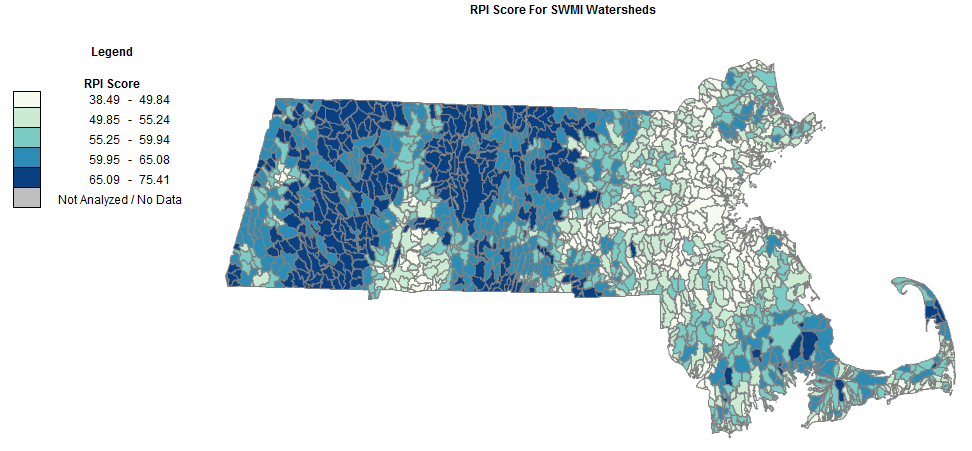 Table 3: Recovery Potential Screening Tool Indicator SetupTable 4: List of Impairment Causes likely due to NPS pollutionTable 4: List of Priority Impairment Causes Likely Due to NPS Pollution (all related to pathogen or nutrient impairments)ReferencesOlivero-Sheldon, A. and M.G. Anderson.  2016. Northeast Lake and Pond Classification. The Nature Conservancy, Eastern Conservation Science, Eastern Regional Office.  Boston, MAPROCUREMENT EVENTDATEUpcoming Grant Announcement Posted (posted on MassDEP website and COMMBUYS)April 3, 2020Pre-RFR Informational meetingApril 8, 2020 at 10:00 a.m.RFR Release Date (posted on MassDEP website and COMMBUYS)April 24, 2020Deadline for submission of written questionsMay 1, 2020 at 5:00 p.m.Answers to Questions posted on MassDEP websiteMay 8, 2020Grant Application due date June 26, 2020 12:00 p.m. (noon)Announcement of RFR Grant selection results (estimated)(posted on MassDEP website and COMMBUYS)October 2020Contract Start DateWinter 2020APPLICANT:      Address:      Telephone:      Email:Expense Items604 (b) AmountCost Share(not required)TotalAmount Applicant's Salary - By Title and salary range Subcontractual Services (if applicable) Equipment Supplies (including printing, mailing) Travel (for mileage only @ 0.45 cents/mile) Other Total Amounts:$              $             $             TASKJFMAMJJASONDJFMAMJJASONDTask #1Task #2Task #3Task #4Task #5Task #6Repeat as necessaryProject Number:Project Location:Project Location:Project Title:                   Awarding Authority/Contractor:Mailing Address:Contact Person:Telephone No.Telephone No.(      )			Ext.(      )			Ext.(authorized original signature)DATETO:DEP-BWR 604(b) PROGRAM MANAGERMEGHAN SELBYMassDEP8 NEW BOND STREETWORCESTER, MA 01606CC:DEP-DFM PROCUREMENT ANALYSTYITLING SLAYMANMassDEPONE WINTER STREET - 4TH FLOORBOSTON, MA 02108WatershedSegment IDWaterbody NameDescriptionSizeClass1.All Impairment Causes (suspected NPS impairment causes in italics)All Suspected Sources of ImpairmentAverage Recovery Potential Index ScoreBlackstoneMA51-15Tatnuck BrookFrom outlet Holden Reservoir #2, Holden to inlet Coes Reservoir, Worcester (through Cook Pond formerly segment MA51027 and Patch Reservoir formerly segment MA51118).3.3 milesBBenthic Macroinvertebrates Bioassessments, Flow Regime Modification, Non-Native Aquatic Plants, Sedimentation/Siltation, Escherichia Coli (E. Coli)Unspecified Urban Stormwater, Source Unknown, Introduction of Non-native Organisms (Accidental or Intentional)60.5Buzzards BayMA95-06Sippican RiverHeadwaters, outlet Leonards Pond, Rochester to County Road, Marion/Wareham.3 milesB (WWF, HQW)Chlorophyll-a, Dissolved Oxygen, EnterococcusDam or Impoundment, Source Unknown62.8Buzzards BayMA95-36Mattapoisett RiverHeadwaters, outlet Snipatuit Pond, Rochester to Mattapoisett River Dam (#MA02447) at Fairhaven Road (Route 6), Mattapoisett.10.4 milesBEnterococcus, Escherichia Coli (E. Coli)Source Unknown63.0Buzzards BayMA95-44Snell CreekHeadwaters west of Main Street, Westport to Drift Road, Westport.1.3 milesBMercury in Fish Tissue, PCBs In Fish TissueNWQI WaterbodyBuzzards BayMA95-12Shingle Island RiverOutlet of small unnamed pond northeast of Flag Swamp Road, Dartmouth  to inlet Noquochoke Lake (north basin), Dartmouth.1.5 milesBEnterococcus, Escherichia Coli (E. Coli), Fecal ColiformNWQI WaterbodyBuzzards BayMA95-58Bread And Cheese BrookHeadwaters north of Old Bedford Road, Westport to confluence with East Branch Westport River, Westport.5 milesBEnterococcusSource UnknownNWQI WaterbodyBuzzards BayMA95-57Unnamed TributaryOutlet Cornell Pond, Dartmouth to confluence with Shingle Island River, Dartmouth.4.9 milesBEnterococcus, Fecal ColiformNWQI WaterbodyBuzzards BayMA95-84Unnamed TributaryUnnamed tributary to Snell Creek, perennial portion north of Brookwood Drive, Westport to mouth at Snell Creek, Westport.1 milesBNot applicableNot applicableNWQI WaterbodyBuzzards BayMA95-73Dunhams BrookHeadwaters east of the intersection of Cornell and Main roads, Westport to the confluence with the West Branch Westport River at Hicks Cove, Westport.0.8 milesBNot applicableNot applicableNWQI WaterbodyBuzzards BayMA95-75Unnamed TributaryUnnamed tributary to Bread and Cheese Brook, headwaters north of Briggs Road, Westport to confluence with Bread and Cheese Brook, Westport.1.4 milesBNot applicableNot applicableNWQI WaterbodyBuzzards BayMA95-40East Branch Westport RiverHeadwaters, outlet Noquochoke Lake, Dartmouth to Old County Road bridge, Westport.1.9 milesBNWQI WaterbodyChicopeeMA36-05Ware RiverWheelwright Pond Dam (NATID: MA00616), New Braintree/Hardwick to Ware Impoundment dam (NATID: MA00594), Ware.11.5 milesB (WWF, CSO)Escherichia Coli (E. Coli)Source Unknown63.8ChicopeeMA36-06Ware RiverWare Impoundment dam (NATID: MA00594), Ware to Thorndike Dam (NATID: MA00563), Palmer.10.1 milesB (WWF, CSO)Escherichia Coli (E. Coli), Fecal ColiformSource Unknown63.7ChicopeeMA36-11Sevenmile RiverHeadwaters, outlet Browning Pond, Spencer to confluence with Cranberry River, Spencer.7.3 milesB (WWF, HQW)Escherichia Coli (E. Coli)Source Unknown61.8ChicopeeMA36-16Quaboag RiverWarren WWTP discharge (NPDES: MA0101567), Warren to Route 32 bridge, Palmer/Monson.8.7 milesB (WWF, CSO)Escherichia Coli (E. Coli), Fecal ColiformSource Unknown62.4ChicopeeMA36-17Quaboag RiverRoute 32 bridge, Palmer/Monson to mouth at confluence with Ware River (forming headwaters of Chicopee River), Palmer.5.3 milesB (WWF, CSO)Escherichia Coli (E. Coli)Discharges from Municipal Separate Storm Sewer Systems (MS4), Source Unknown62.3ChicopeeMA36-50Danforth BrookHeadwaters, east of Charity Road, Hardwick to mouth at confluence with Ware River, Hardwick.5.8 milesBEscherichia Coli (E. Coli)Source Unknown61.1ConnecticutMA34-06Lampson BrookBelchertown WWTP discharge, Belchertown to mouth at confluence with Weston Brook, Belchertown.1.2 milesB (WWF)Dissolved Oxygen, Phosphorus, TotalMunicipal Point Source Discharges, Wet Weather Discharges (Non-Point Source)60.5ConnecticutMA34-11Manhan RiverOutlet Tighe Carmody Reservoir, Southampton to mouth at confluence with Connecticut River, Easthampton.18.9 milesBEscherichia Coli (E. Coli)Source Unknown64.0ConnecticutMA34-23Weston BrookHeadwaters, south of State Street (Route 202), Belchertown to mouth at inlet Forge Pond, Granby (WWF applies from the confluence of Lampson Brook in Belchertown to the mouth).2.7 milesB (WWF*)Phosphorus, TotalSource Unknown60.5ConnecticutMA34-25Mill RiverHeadwaters, outlet Factory Hollow Pond, Amherst to mouth at inlet Lake Warner, Hadley.5.2 milesBEscherichia Coli (E. Coli)Agriculture, Source Unknown, Unspecified Urban Stormwater63.8ConnecticutMA34-28Mill RiverHeadwaters (confluence of East and West Branch Mill River, Williamsburg), to outlet Paradise Pond, Northampton.10 milesBEscherichia Coli (E. Coli)Source Unknown66.6DeerfieldMA33-03Deerfield RiverConfluence with North River, Charlemont/Shelburne to confluence with Green River, Greenfield.16.8 milesB (WWF)Escherichia Coli (E. Coli)Source Unknown64.3DeerfieldMA33-04Deerfield RiverConfluence with Green River, Greenfield to confluence with Connecticut River, Greenfield/Deerfield.2 milesB (WWF)Escherichia Coli (E. Coli)Source Unknown64.7DeerfieldMA33-101South RiverEmments Road, Ashfield to confluence with Johnny Bean Brook, Conway (formerly part of MA33-08).6.1 milesB (CWF)Escherichia Coli (E. Coli), Fecal ColiformSource Unknown66.5DeerfieldMA33-102South RiverFrom confluence with Johnny Bean Brook, Conway to confluence with Deerfield River, Conway (formerly part of MA33-08), (through South River Impoundment formerly segment MA33022).6.8 milesBPhysical substrate habitat alterations, Escherichia Coli (E. Coli), Fecal ColiformSource Unknown65.9DeerfieldMA33-19East Branch North RiverVermont line, Colrain to confluence with West Branch North River, Colrain.7.5 milesB (CWF, HQW)Escherichia Coli (E. Coli)Agriculture, Source Unknown67.6DeerfieldMA33-30Green RiverFrom Swimming Pool #2 Dam (National Dam ID MA02321) northwest of Nashs Mill Road, Greenfield to confluence with the Deerfield River, Greenfield (formerly segment MA33-10 and part of segment MA33-09) (HQW applies upstream of former Greenfield WWTF discharge (NPDES# MA0101214), from approximately 0.5 mile upstream of mouth).3.7 milesB (CWF, HQW)Turbidity, Fecal Coliform, Escherichia Coli (E. Coli)Source Unknown61.0HousatonicMA21-17Southwest Branch Housatonic RiverHeadwaters, outlet Richmond Pond, Pittsfield to mouth at confluence with West Branch Housatonic River (forming headwaters Housatonic River), Pittsfield.5.8 milesB (CWF, HQW)Sedimentation/Siltation, Escherichia Coli (E. Coli), Fecal ColiformSource Unknown60.8HousatonicMA21-19Housatonic RiverOutlet of Woods Pond dam (NATID: MA00731), Lee/Lenox to the Risingdale Impoundment dam (NATID: MA00250), Great Barrington (impoundment formerly segment MA21121).19.9 milesB (WWF)Algae, PCBs In Fish Tissue, Phosphorus, Total, Polychlorinated Biphenyls (PCBs), Zebra mussel, Dreissena polymorphIndustrial Point Source Discharge, Municipal Point Source Discharges, Non-Point Source, Source Unknown, Upstream Source, Illegal Dumps or Other Inappropriate Waste Disposal, Introduction of Non-native Organisms (Accidental or Intentional)62.2Hudson: HoosicMA11-02North Branch Hoosic RiverFrom USGS Gage (# 01332000), North Adams to mouth at confluence with Hoosic River, North Adams.1.5 milesB (CWF, HQW)Alteration in stream-side or littoral vegetative covers, Flow Regime Modification, Polychlorinated Biphenyls (PCBs), Escherichia Coli (E. Coli), Fecal ColiformChannelization, Streambank Modifications/destabilization, Source Unknown, Commercial Districts (Shopping/Office Complexes), Illicit Connections/Hook-ups to Storm Sewers, Municipal (Urbanized High Density Area), Urban Runoff/Storm Sewers68.1Hudson: HoosicMA11-03Hoosic RiverHeadwaters, outlet Cheshire Reservoir, Cheshire  to Adams WWTP discharge (NPDES: MA0100315), Adams.8.8 milesB (CWF, HQW)Alteration in stream-side or littoral vegetative covers, Ambient Bioassays - Chronic Aquatic Toxicity, Flow Regime Modification, Other anthropogenic substrate alterations, Temperature, Escherichia Coli (E. Coli), Fecal ColiformChannelization, Streambank Modifications/destabilization, Source Unknown, Dam or Impoundment, Discharges from Municipal Separate Storm Sewer Systems (MS4), Illicit Connections/Hook-ups to Storm Sewers, Waterfowl62.3Hudson: HoosicMA11-05Hoosic RiverConfluence with North Branch Hoosic River, North Adams to the Vermont State line, Williamstown.8.2 milesB (WWF)PCBs In Fish Tissue, Alteration in stream-side or littoral vegetative covers, Flow Regime Modification, Nutrient/Eutrophication Biological Indicators, Escherichia Coli (E. Coli), Fecal ColiformBrownfield (Non-npl) Sites, Channelization, Streambank Modifications/destabilization, Agriculture, Municipal Point Source Discharges, Source Unknown, Urban Runoff/Storm Sewers63.6MerrimackMA84A-39East Meadow RiverHeadwaters, outlet Neal Pond, Haverhill to inlet Millvale Reservoir, Haverhill.3 milesA (PWS, ORW)Escherichia Coli (E. Coli)Source Unknown63.3MillersMA35-16Keyup BrookHeadwaters Great Swamp Northfield State Forest, Northfield, to confluence with Millers River, Erving.5 milesBPCBs In Fish Tissue, Escherichia Coli (E. Coli)Contaminated Sediments, Releases from Waste Sites or Dumps, Source Unknown68.7Narragansett Bay (Shore)MA53-15Oak Swamp BrookHeadwaters in Oak Swamp east of School Street, Rehoboth to confluence with Rocky Run, Rehoboth.3 milesBEscherichia Coli (E. Coli)63.5Narragansett Bay (Shore)MA53-16Rocky RunHeadwaters in wetland east of Simmons Street, Rehoboth to approximately 0.1 mile east of Mason Street, Rehoboth.8.6 milesBEscherichia Coli (E. Coli), Fecal Coliform63.5NashuaMA81-29Malagasco BrookHeadwaters southwest of Apron Hill, Boylston through Pine Swamp to mouth at inlet Wachusett Reservoir (South Bay), Boylston.2.4 milesA (PWS, ORW)Benthic Macroinvertebrates Bioassessments, Nutrient/Eutrophication Biological IndicatorsAgriculture68.6QuinebaugMA41-02Quinebaug RiverSturbridge WWTP outfall (NPDES: MA0100421), Sturbridge to confluence with Cady Brook, Southbridge.6.5 milesB (CWF)Algae, Debris, Trash, TurbidityDischarges from Municipal Separate Storm Sewer Systems (MS4), Municipal Point Source Discharges, Illegal Dumps or Other Inappropriate Waste Disposal, Unspecified Urban Stormwater65.1NashuaMA81-06Nashua RiverFrom confluence of Squannacook River, Shirley/Groton/Ayer to Pepperell Dam (NATID: MA00373), Pepperell (through Pepperell Pond formerly segment MA81167).9.1 milesB (WWF)Benthic Macroinvertebrates BioassessmentsIntroduction of Non-native Organisms (Accidental or Intentional), Municipal Point Source Discharges, Source UnknownNWQI WaterbodyNashuaMA81-07Nashua RiverFrom Pepperell Dam (NATID: MA00373), Pepperell to New Hampshire state line, Pepperell/Dunstable.3.7 milesB (WWF)Phosphorus, TotalMunicipal Point Source DischargesNWQI WaterbodyNashuaMA81-20James BrookHeadwaters, Groton to mouth at mouth at confluence with Nashua River, Ayer/Groton.3.9 milesBEscherichia Coli (E. Coli)Source UnknownNWQI WaterbodyNashuaMA81-64Reedy Meadow BrookHeadwaters, Reedy Meadow, Groton to mouth at confluence with Nashua River, Pepperell.2.3 milesB (CWF)Not applicableNot applicableNWQI WaterbodyNashuaMA81-81Unkety BrookHeadwaters, east of Chicopee Row, Groton to mouth at confluence with Nashua River, Dunstable.6.7 milesBNot applicableNot applicableNWQI WaterbodyQuinebaugMA41-03Quinebaug RiverSouthbridge WWTP outfall (NPDES: MA0100901), Southbridge to dam (NAT ID: MA00114) just upstream of West Dudley Road, Dudley.2.2 milesB (WWF)Dissolved Oxygen, Nutrients, Physical substrate habitat alterations, Escherichia Coli (E. Coli), Fecal ColiformDam or Impoundment, Municipal Point Source Discharges, Unspecified Urban Stormwater, Municipal (Urbanized High Density Area)62.9QuinebaugMA41-06Cady BrookCharlton WWTP outfall (NPDES: MA0101141), Charlton to mouth at confluence with the Quinebaug River, Southbridge.5.1 milesB (WWF)Dewatering, Nutrient/Eutrophication Biological Indicators, Escherichia Coli (E. Coli)Impacts from Hydrostructure Flow Regulation/modification, Municipal Point Source Discharges, Discharges from Municipal Separate Storm Sewer Systems (MS4), Source Unknown61.0QuinebaugMA41-12Cohasse BrookFrom the outlet of Cohasse Brook Reservoir, Southbridge through Wells Pond (formerly pond segment MA41053) to mouth at confluence with the Quinebaug River, Southbridge.2.7 milesBBenthic Macroinvertebrates Bioassessments, Sedimentation/Siltation, Escherichia Coli (E. Coli)Loss of Riparian Habitat, Unspecified Urban Stormwater60.5QuinebaugMA41-13Mckinstry BrookHeadwaters, east of Brookfield Road, Charlton (excluding intermittent portion) to mouth at confluence with the Quinebaug River, Southbridge.7.3 milesBDebris, Trash, Escherichia Coli (E. Coli)Illegal Dumps or Other Inappropriate Waste Disposal, Source Unknown60.7QuinebaugMA41-16Unnamed TributaryUnnamed tributary to Mill Brook, headwaters, outlet Sherman Pond, Brimfield to mouth at confluence with Mill Brook, Brimfield.1.2 milesBBenthic Macroinvertebrates Bioassessments, Dissolved Oxygen, Sedimentation/Siltation, Escherichia Coli (E. Coli)Source Unknown, Non-Point Source64.1WestfieldMA32-22Potash BrookSource, outlet Dunlap Pond, Blandford to mouth at confluence with Westfield River, Village of Woronoco, Russell.5.2 milesB (CWF)Escherichia Coli (E. Coli)Wet Weather Discharges (Non-Point Source)69.0WestfieldMA32-36Little RiverFrom Springfield Water Works Intake Dam (NATID: MA00708) northwest of Gorge Road, Russell to Horton's Bridge, Westfield (formerly part of segment MA32-26).5.8 milesB (CWF)Combined Biota/Habitat Bioassessments, Escherichia Coli (E. Coli)Source Unknown, Discharges from Municipal Separate Storm Sewer Systems (MS4), Wet Weather Discharges (Non-Point Source)68.3WestfieldMA32-41Moose Meadow BrookOutlet Westfield Reservoir to mouth at confluence with Westfield River, Westfield (formerly part of segment MA32-23).4.8 milesBEscherichia Coli (E. Coli), Fecal ColiformAgriculture, Grazing in Riparian or Shoreline Zones65.9WatershedSegment IDWaterbody NameDescriptionSizeClass2.TNC Classification1Estimated Trophic Status Confidence1All Impairment Causes (NPS priority in italics)All Suspected Sources of ImpairmentRPI_ScoreBlackstoneMA51163Sutton FallsSutton11 AcresBWarm to Cool, Oligo-Mesotrophic, AcidicVery LowHarmful Algal Blooms, TurbiditySource Unknown62.08926Buzzards BayMA95178Halfway PondPlymouth (On 9 October 1997, PALIS ID was changed from 94057 to 95178; therefor, this pond historically reported in South Coastal "94").215 AcresBWarm to Cool, Eutrophic, AcidicKnownHarmful Algal BloomsAgriculture, Source Unknown70.430569Buzzards BayMA95115Parker Mills PondWareham73 AcresBWarm to Cool, Eutrophic, AcidicHighNon-Native Aquatic Plants, Phosphorus, TotalIntroduction of Non-native Organisms (Accidental or Intentional), Source Unknown67.0754Buzzards BayMA95080Leonards PondRochester49 AcresBWarm to Cool, Eutrophic, AcidicKnownAquatic Plants (Macrophytes), Chlorophyll-a, Transparency / Clarity, Non-Native Aquatic PlantsAgriculture, Source Unknown, Introduction of Non-native Organisms (Accidental or Intentional)60.530555Cape CodMA96268Ryder PondTruro18 AcresB (ORW)Cold, Eutrophic, AcidicKnownMercury in Fish Tissue, Dissolved Oxygen, Phosphorus, TotalAtmospheric Deposition - Toxics, Source Unknown68.05Buzzards BayMA95-37West Branch Westport RiverWest of Quail Trail, Westport to mouth at Westport Harbor/Westport River, Westport.1.29 square milesSA (SFO, HQW)Not applicableNot applicableEstuarine Bioassessments, Nitrogen, Total, Nutrient/Eutrophication Biological Indicators, Fecal ColiformAgriculture, Impervious Surface/Parking Lot Runoff, On-site Treatment Systems (Septic Systems and Similar Decentralized Systems), Source UnknownNWQI WaterbodyBuzzards BayMA95-54Westport RiverFrom the confluences of the East Branch Westport River and the West Branch Westport River to Rhode Island Sound (at a line from the southwestern tip of Horseneck Point to the easternmost point near Westport Light), Westport (includes Westport Harbor and Hulda Cove).0.74 square milesSA (SFO)Not applicableNot applicableFecal ColiformNWQI WaterbodyBuzzards BayMA95-59Snell Creek'Marcus' Bridge', Westport to confluence with East Branch Westport River, Westport.0.01 square milesSA (SFO)Not applicableNot applicableFecal ColiformNWQI WaterbodyBuzzards BayMA95-41East Branch Westport RiverOld County Road bridge, Westport to the mouth at Westport Harbor/Westport River, Westport (excluding Horseneck Channel).2.65 square milesSB (SFR, HQW)Not applicableNot applicableEstuarine Bioassessments, Nitrogen, Total, Nutrient/Eutrophication Biological Indicators, Fecal ColiformAgriculture, Impervious Surface/Parking Lot Runoff, On-site Treatment Systems (Septic Systems and Similar Decentralized Systems), Animal Feeding Operations (NPS), Dairies, Discharges from Municipal Separate Storm Sewer Systems (MS4), Grazing in Riparian or Shoreline ZonesNWQI WaterbodyBuzzards BayMA95-88The LetFrom north of East Beach Road, Westport to the confluence with Horseneck Channel, Westport.0.22 square milesSA (SFO)Not applicableNot applicableNot applicableNot applicableNWQI WaterbodyBuzzards BayMA95-87Horseneck ChannelFrom the outlet of The Let to the confluence with the East Branch Westport River (east of Route 88), Westport.0.24 square milesSA (SFO)Not applicableNot applicableNot applicableNot applicableNWQI WaterbodyCape CodMA96039Cliff PondBrewster190 AcresBWarm to Cool, Oligo-Mesotrophic, AcidicHighHarmful Algal BloomsSource Unknown66.417ChicopeeMA36025Browning PondOakham/Spencer106 AcresBWarm to Cool, Oligo-Mesotrophic, AcidicHighMercury in Fish Tissue, Non-Native Aquatic Plants, Nutrient/Eutrophication Biological IndicatorsAtmospheric Deposition - Toxics, Introduction of Non-native Organisms (Accidental or Intentional), Source Unknown65.18227ChicopeeMA36050Dean PondOakham64 AcresBWarm to Cool, Eutrophic, AcidicHighAlgae, TurbiditySource Unknown68.903258ChicopeeMA36150Sugden ReservoirSpencer85 AcresBWarm to Cool, Eutrophic, AcidicMediumNutrient/Eutrophication Biological Indicators63.542066ConnecticutMA34103Lake WyolaShutesbury124 AcresBWarm to Cool, Oligo-Mesotrophic, AcidicHighNutrient/Eutrophication Biological Indicators, Phosphorus, Total70.828098ConnecticutMA34042Leverett PondLeverett91 AcresBWarm to Cool, Oligo-Mesotrophic, AcidicHighEurasian Water Milfoil, Myriophyllum spicatum, Non-Native Aquatic Plants, Nutrient/Eutrophication Biological Indicators70.371496ConnecticutMA34024Forge PondGranby72 AcresB (WWF)Warm to Cool, Eutrophic, CircumneutralHighNutrient/Eutrophication Biological Indicators, Non-Native Aquatic PlantsSource Unknown, Introduction of Non-native Organisms (Accidental or Intentional)62.922719ConnecticutMA34005Arcadia LakeBelchertown32 AcresBWarm to Cool, Eutrophic, AcidicMediumNon-Native Aquatic Plants, Nutrient/Eutrophication Biological IndicatorsIntroduction of Non-native Organisms (Accidental or Intentional), On-site Treatment Systems (Septic Systems and Similar Decentralized Systems), Source Unknown63.104639FrenchMA42030Jones PondCharlton/Spencer30 AcresBWarm to Cool, Oligo-Mesotrophic, AcidicHighAquatic Plants (Macrophytes), Nutrient/Eutrophication Biological Indicators65.627657FrenchMA42018Gore PondDudley/Charlton169 AcresBWarm to Cool, Eutrophic, AcidicKnownAlgae, Non-Native Aquatic Plants, Turbidity, Dissolved Oxygen62.724832FrenchMA42015Dutton PondLeicester6 AcresBWarm to Cool, Oligo-Mesotrophic, AcidicMediumNutrient/Eutrophication Biological Indicators, Phosphorus, Total61.242092FrenchMA42029Hudson PondOxford/Sutton15 AcresBWarm to Cool, Eutrophic, AcidicHighAquatic Plants (Macrophytes), Nutrient/Eutrophication Biological Indicators60.950462HousatonicMA21040Lake GarfieldMonterey255 AcresBWarm to Cool, Eutrophic, CircumneutralKnownMercury in Fish Tissue, Dissolved Oxygen, Eurasian Water Milfoil, Myriophyllum spicatum, Non-Native Aquatic Plants, Phosphorus, TotalAtmospheric Deposition - Toxics, Source Unknown, Introduction of Non-native Organisms (Accidental or Intentional), Internal Nutrient Recycling66.377084HousatonicMA21014Lake BuelMonterey/New Marlborough191 AcresBCold, Eutrophic, AlkalineKnownEurasian Water Milfoil, Myriophyllum spicatum, Non-Native Aquatic Plants, Dissolved Oxygen, Dissolved Oxygen Supersaturation, Phosphorus, TotalIntroduction of Non-native Organisms (Accidental or Intentional), Internal Nutrient Recycling, Source Unknown65.680063HousatonicMA21057Laurel LakeLee/Lenox174 AcresBVery Cold, Oligo-Mesotrophic, AlkalineKnownDissolved Oxygen, Dissolved Oxygen Supersaturation, Eurasian Water Milfoil, Myriophyllum spicatum, Non-Native Aquatic Plants, Phosphorus, Total, Zebra mussel, Dreissena polymorphSource Unknown, Introduction of Non-native Organisms (Accidental or Intentional), Internal Nutrient Recycling62.62757Hudson: HoosicMA11002Cheshire Reservoir, North Basin[North Basin] Cheshire284 AcresBWarm to Cool, Eutrophic, AlkalineKnownEurasian Water Milfoil, Myriophyllum spicatum, Non-Native Aquatic Plants, Nutrient/Eutrophication Biological IndicatorsIntroduction of Non-native Organisms (Accidental or Intentional), Agriculture, On-site Treatment Systems (Septic Systems and Similar Decentralized Systems), Source Unknown66.5Hudson: HoosicMA11019Cheshire Reservoir, South Basin[South Basin] Cheshire/Lanesborough92 AcresBWarm to Cool, Eutrophic, AlkalineHighAlgae, Eurasian Water Milfoil, Myriophyllum spicatum, Non-Native Aquatic PlantsOn-site Treatment Systems (Septic Systems and Similar Decentralized Systems), Source Unknown, Introduction of Non-native Organisms (Accidental or Intentional)65.5MillersMA35063Reservoir No. 1Athol8 AcresA (PWS, ORW)Cold, Eutrophic, AcidicMediumAquatic Plants (Macrophytes), Nutrient/Eutrophication Biological Indicators69.468054MillersMA35111Tully LakeRoyalston/Athol214 AcresBWarm to Cool, Oligo-Mesotrophic, AcidicHighHarmful Algal BloomsSource Unknown64.528432MillersMA35099Whites Mill PondWinchendon42 AcresBWarm to Cool, Eutrophic, AcidicHighAquatic Plants (Macrophytes), Nutrient/Eutrophication Biological Indicators66.916969MillersMA35056Parker PondGardner32 AcresBWarm to Cool, Eutrophic, CircumneutralHighAquatic Plants (Macrophytes), Nutrient/Eutrophication Biological Indicators, Non-Native Aquatic Plants65.745802South CoastalMA94132Russell MillpondPlymouth42 AcresBWarm to Cool, Oligo-Mesotrophic, AcidicLowAlgae, Fish Passage BarrierSource Unknown, Hydrostructure Impacts on Fish Passage64.500404South CoastalMA94136Savery PondPlymouth29 AcresBWarm to Cool, Eutrophic, AcidicHighHarmful Algal BloomsAgriculture, Source Unknown61.794998TauntonMA62124Muddy Cove Brook PondDighton23 AcresBWarm to Cool, Eutrophic, CircumneutralHighAlgae, TurbiditySource Unknown61.521213Indicator TypeIndicator NameWeightEcological IndicatorMean Index of Ecological Integrity (INSTATE)1Ecological IndicatorInfiltration BMP Suitability (Ksat um/s) (INSTATE)1Ecological IndicatorWatershed % Forest (INSTATE)1Ecological IndicatorStream Corridor (30.5M) % Forest (INSTATE)1Ecological IndicatorOpen Water Buffer (30.5M) % Forest (INSTATE)1Ecological IndicatorCNFI (INSTATE)1Stressor Indicator% Lake/Estuary SQMI Impaired (INSTATE)1Stressor Indicator% Stream Miles Impaired (INSTATE)1Stressor IndicatorImpaired Waterbody/Cause (MA) Comb (#) (INSTATE)1Stressor IndicatorN Yield (lb/sqmi) (INSTATE)2Stressor IndicatorP Yield (lb/sqmi) (INSTATE)2Stressor IndicatorWatershed % Impervious (INSTATE)2Stressor IndicatorStream Corridor (30.5M) % Crop (INSTATE)1Stressor IndicatorStream Corridor (30.5M) % Pasture (INSTATE)1Stressor IndicatorWatershed % Cropland (INSTATE)1Stressor IndicatorWatershed % Pasture (INSTATE)1Social Indicator% Area not in MS4 (INSTATE)2Social Indicator% Lake:Estuary TMDLs Completed (INSTATE)1Social Indicator% Stream TMDLs Completed (INSTATE)1Social IndicatorCC Score (INSTATE)1Social Indicator% Lake:/Estuary Assessed (INSTATE)1Social IndicatorLand Use Complexity (INSTATE)1Social IndicatorPWS Wells (#/sq. mi.) (INSTATE)1CauseAlgaeEscherichia Coli (E. Coli)Bottom DepositsFlocculant MassesPhosphorus, TotalScum/FoamTurbidityBenthic Macroinvertebrates BioassessmentsDissolved OxygenNutrient/Eutrophication Biological IndicatorsSedimentation/SiltationTotal Suspended Solids (TSS)TemperatureChlorideHarmful Algal BloomsFecal ColiformEnterococcusTransparency / ClarityChlorophyll-aDissolved Oxygen SupersaturationFish Passage BarrierEstuarine BioassessmentsNitrogen, TotalCombined Biota/Habitat BioassessmentsAlteration in stream-side or littoral vegetative coversHabitat AssessmentNutrientsEscherichia Coli (E. Coli)AlgaePhosphorus, TotalNutrient/Eutrophication Biological IndicatorsHarmful Algal BloomsChlorophyll-aNitrogen, TotalNutrients